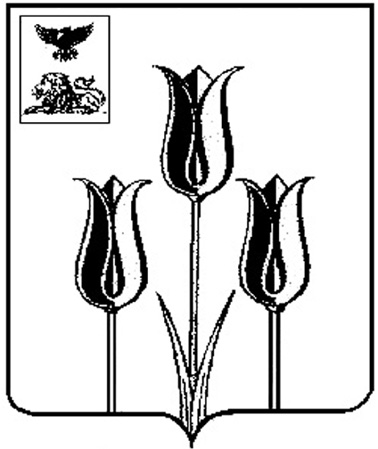 РОССИЙСКАЯ ФЕДЕРАЦИЯП О С Т А Н О В Л Е Н И ЕГЛАВЫ АДМИНИСТРАЦИИ                                             МУНИЦИПАЛЬНОГО РАЙОНА «ВОЛОКОНОВСКИЙ РАЙОН»БЕЛГОРОДСКОЙ ОБЛАСТИ03 сентября  2014  г.                                                                     			№ 334Об утверждении муниципальной программы Волоконовского района «Развитие образования Волоконовского района на 2015-2020 годы»	В соответствии с постановлением Правительства Белгородской области от 30 декабря 2013 года № 528-пп «Об утверждении государственной программы Белгородской области «Развитие образования Белгородской области на 2014-2020 годы», постановлением главы администрации муниципального района «Волоконовский район» Белгородской области от  24 мая 2013 года № 258 «Об утверждении плана мероприятий («дорожной карты») «Изменения в отраслях социальной сферы, направленные на повышение эффективности образования» Волоконовского района»                 п о с т а н о в л я ю :1. Утвердить муниципальную программу Волоконовского района «Развитие образования Волоконовского района на 2015-2020 годы» (далее – Программа, прилагается).2. Управлению финансов и бюджетной политики администрации района (Фартушная М.В.) ежегодно предусматривать в районном бюджете средства на реализацию мероприятий Программы.3. Управлению образования администрации района (Гунько С.П.) обеспечить реализацию мероприятий Программы.4. Контроль за исполнением постановления возложить на первого заместителя главы администрации района по социальной политике А.М.Сотникова.Глава администрации района						С. БикетовУтверждена постановлением главы администрации района от 03  сентября 2014г.№ 334МУНИЦИПАЛЬНАЯ ПРОГРАММА ВОЛОКОНОВСКОГО РАЙОНА «РАЗВИТИЕ ОБРАЗОВАНИЯ ВОЛОКОНОВСКОГО РАЙОНАНА 2015-2020 ГОДЫ»ПАСПОРТ МУНИЦИПАЛЬНОЙ ПРОГРАММЫВОЛОКОНОВСКОГО РАЙОНА«РАЗВИТИЕ ОБРАЗОВАНИЯ ВОЛОКОНОВСКОГО РАЙОНАНА 2015-2020 ГОДЫ»1. Общая характеристика сферы реализации муниципальной программы, в том числе формулировки основных проблем в указанной сфере и прогноз ее развитияОдним из важнейших направлений реализации стратегии социально-экономического развития муниципального района на период до 2025 года является развитие системы образования муниципального района.Муниципальная Программа определяет цели, задачи и направления развития образования Волоконовского района, финансовое обеспечение и механизмы реализации предусмотренных мероприятий, показатели их результативности.В последние годы в сфере образования муниципального района произошли принципиальные изменения, которые коснулись всех его сторон – от форм собственности, механизмов и уровня финансирования до содержания образовательных технологий. Получил развитие негосударственный сектор в образовании, обеспечивающий разнообразие предлагаемых образовательных услуг.Сеть образовательных учреждений муниципального района состоит из 18 общеобразовательных, 20 дошкольных и 4 учреждений дополнительного образования. В настоящее время в системе общего образования работают 625 человек, из которых: 41 человек – руководящие работники; 341 человек – педагогические работники (в том числе 298 учителей).Материально-технические, кадровые ресурсы, созданные в школах района, позволяют обеспечивать выполнение требований федерального образовательного стандарта. С сентября 2014 г. дошкольные учреждения переходят на федеральный государственный стандарт. Для обеспечения равного доступа всех учащихся к базовым ресурсам, в районе создана образовательная сеть.В рамках долгосрочной целевой программы Волоконовского района «Доступная среда на 2011-2015 годы» в МБОУ «Пятницкая СОШ» создана универсальная безбарьерная среда, позволяющая обеспечить совместное обучение и лиц, не имеющих нарушения развития.В детских садах и 1-х классах ведётся раннее изучение иностранного языка.Ведётся работа по выявлению и поддержке одарённых детей, и как следствие, получение призовых мест в олимпиадах, конкурсах, соревнованиях различной направленности на региональном и всероссийском уровнях. Педагоги активно принимают участие и становятся лауреатами различных конкурсов: «Директор школы», «Зелёный огонёк», «За нравственный подвиг учителя», «Сердце отдаю детям». Образовательные учреждения района неоднократно становились победителями и призёрами областного конкурса по благоустройству территорий образовательных учреждений.За последние три года с учетом реализации национального проекта «Образование» в районе приобретено 78 единиц современного учебно-лабораторного оборудования для основных и средних школ. Действенным механизмом, обеспечивающим доступность качественного образования, сегодня является организованный подвоз учащихся. Его осуществляют 17 из 18 общеобразовательных учреждений (94,4%). Действуют 32 школьных маршрута, по которым 25 школьных автобусов подвозят 868 детей и подростков из 56 населенных пунктов. Количество учащихся на  1 персональный компьютер составляет 5,9 чел.Среди основных проблем в сфере дошкольного, общего и дополнительного образования детей можно выделить:- дефицит мест в дошкольных образовательных учреждениях в условиях роста численности детского населения;- недостаточный объем предложения услуг для детей по сопровождению раннего развития детей (от 0 до 3 лет);- разрывы в качестве образовательных результатов между общеобразовательными учреждениями, работающими в разных социокультурных условиях; - низкие темпы обновления состава и компетенций педагогических кадров; - недостаточные условия для удовлетворения потребностей детей с ограниченными возможностями здоровья в программах дистанционного и инклюзивного образования, психолого-медико-социального сопровождения.Причины обостряющихся проблем – несформированность системы поддержки раннего развития детей, ограниченное предложение услуг дошкольного образования, качество педагогического корпуса, рост межтерриториальных и межучрежденческих различий в качестве образования, стагнация системы дополнительного образования. Сеть образовательных учреждений не всегда соответствует особенностям расселения, содержание и формы образования – изменившимся запросам общества, семьи и государства. В муниципальном районе «Волоконовский район» сформирован достаточный базис для преодоления этих тенденций и создания условий для повышения социальной активности молодежи и самореализации ее потенциала через реализацию программно-целевого подхода.Для решения проблем сегодняшнего образования и ответа на вызовы завтрашнего дня необходимо закончить начатые институциональные реформы. В среднесрочной перспективе развития муниципальной системы образования акцент должен быть перенесен с модернизации институтов и укрепление инфраструктуры учреждений общего образования на достижение нового качества образовательных результатов. Подготовка педагогов, повышение их квалификации должно основываться на системно-деятельностном подходе (стажировочные площадки на базе учреждений общего, дошкольного и дополнительного образования детей).2.   Приоритеты муниципальной политики в сфере реализациимуниципальной  программы, цели, задачи и показатели достиженияцелей и решения задач, описание основных конечных результатовмуниципальной  программы, сроков и этапов реализациимуниципальной программыПриоритеты муниципальной политики в сфере образования на период до 2020 года сформированы с учетом целей и задач, поставленных в стратегических документах федерального, регионального и муниципального уровней.Миссией образования является реализация каждым гражданином своего позитивного социального, культурного, экономического потенциала и в конечном итоге - социально-экономическое развитие района. Для этого сфера образования должна обеспечивать доступность качественных образовательных услуг на протяжении жизни каждого человека. Задачи доступности образования в Волоконовском районе в значительной степени сегодня решены. Исключением пока остается дошкольное образование.Поэтому приоритетом на данном этапе развития образования является обеспечение доступности дошкольного образования, повышение качества результатов образования на разных уровнях.Для комплексного развития всех подотраслей системы образования в муниципальной  программе были выделены соответствующие подпрограммы, содержащие свои цели и задачи:1. Подпрограмма «Развитие дошкольного образования»;2. Подпрограмма «Развитие общего образования»;3. Подпрограмма «Развитие дополнительного образования детей»;4. Подпрограмма «Развитие системы оценки качества образования»;5. Подпрограмма «Государственная политика в сфере образования». Цель муниципальной программы – создание условий для комплексного развития системы образования в соответствии с меняющимися запросами населения и перспективными задачами развития Волоконовского района.Достижение данной цели возможно при решении следующих задач развития системы образования района:1) обеспечение доступности качественного дошкольного образования в Волоконовском районе;2) повышение доступности качественного общего образования, соответствующего требованиям развития экономики района;3) развитие муниципальной  системы воспитания и дополнительного образования детей;4) обеспечение надежной и актуальной информацией процессов принятия решений руководителей и работников системы образования, а также потребителей образовательных услуг для достижения высокого качества образования через формирование муниципальной системы оценки качества образования;5) обеспечение реализации подпрограмм и основных мероприятий муниципальной программы в соответствии с установленными сроками. Данная система обеспечивает достижение стратегических целей в сфере образования.Муниципальная программа реализуется в период с 2015 по 2020 год, этапы реализации не выделяются.Показатели результата реализации муниципальной  программы представлены в приложении № 1 к программе.3. Перечень нормативных правовых актов Волоконовского района, принятие или изменение которых необходимо для реализации муниципальной программы (включая план принятия)Перечень правовых актов Волоконовского района, принятие или изменение которых необходимо для реализации программы, представлен в приложении № 2 к программе.4. Обоснование выделения подпрограммСистема подпрограмм муниципальной программы сформирована таким образом, чтобы обеспечить решение задач муниципальной  программы, и состоит из 5 подпрограмм.1. Подпрограмма «Развитие дошкольного образования».Подпрограмма направлена на решение задачи муниципальной программы по обеспечению доступности качественного дошкольного образования в муниципальном районе «Волоконовский район» Белгородской области. В рамках подпрограммы решаются задачи:- обеспечение государственных гарантий доступности дошкольного образования;- развитие системы дошкольного образования, обеспечивающей равный доступ населения к услугам дошкольных образовательных учреждений.Реализация комплекса мероприятий подпрограммы обеспечит достижение следующих показателей:- ликвидация дефицита мест в дошкольных образовательных учреждениях к 2020 году;- удельный вес воспитанников дошкольных образовательных учреждения, обучающихся по программам, соответствующим федеральным
государственным образовательным стандартам дошкольного образования, в
общей численности воспитанников дошкольных образовательных учреждениях  достигнет 100% в 2020 году;- охват детей дошкольным образованием в общем количестве детей 1-6 лет – 73% в 2020 году.2. Подпрограмма «Развитие общего образования».Подпрограмма   направлена   на   решение    задачи    муниципальной программы по повышению доступности качественного общего образования, соответствующего требованиям развития экономики района, современным требованиям общества. В рамках подпрограммы решаются задачи:- обеспечение государственных гарантий доступности общего образования;- модернизация и развитие муниципальной  системы общего образования, направленные на создание механизмов обеспечения равенства доступа к качественному образованию, независимо от места жительства и социально-экономического статуса;- создание механизмов, направленных на социальную поддержку педагогических работников и повышение статуса профессии учителя;- развитие инфраструктуры общего образования.Реализация комплекса мероприятий подпрограммы обеспечит достижение показателей:- удельный вес обучающихся в современных условиях от общего числа учащихся (созданы от 80% до 100% современных условий) - 100% в 2020 году;- удельный вес численности обучающихся по программам общего образования, участвующих в олимпиадах и конкурсах различного уровня, в общей численности, обучающихся по программам общего образования - 62% в 2020 году;- «Количество созданных Центров для одаренных детей – 1 центр.Количество учащихся в нем увеличивается с 45 в 2014 году до 50 в 2020 году.3. Подпрограмма «Развитие дополнительного образования детей».Подпрограмма   направлена   на   решение    задачи    муниципальной программы по развитию муниципальной системы воспитания и дополнительного образования детей. В рамках подпрограммы решаются задачи:- обеспечение доступности дополнительного образования детей;- модернизация содержания дополнительного образования детей;- модернизация и развитие инфраструктуры учреждения дополнительного образования детей.Реализация комплекса мероприятий подпрограммы обеспечит увеличение:- доли детей, охваченных дополнительными образовательными программами, в общей численности детей и молодежи от 5 до 18 лет – 86,9% в 2020 году;- удельного веса численности обучающихся по дополнительным образовательным программам, участвующих в олимпиадах и конкурса различного уровня, в общей численности обучающихся по дополнительным образовательным программам – 75% в 2020 году.4. Подпрограмма «Развитие системы оценки качества образования».Подпрограмма   направлена   на   решение    задачи    муниципальной программы по обеспечению надежной и актуальной информацией процессов принятия решений руководителей и работников системы образования, а также потребителей образовательных услуг для достижения высокого качества образования через формирование муниципальной системы оценки качества образования. В рамках подпрограммы решается задача по созданию целостной и сбалансированной системы процедур и механизмов оценки качества образования.Реализация комплекса мероприятий подпрограммы обеспечит:- количество уровней образования, на которых внедрена система оценки качества образования, – 5 в 2020 году.- доля образовательных учреждения, в которых внедрены коллегиальные органы управления с участием общественности (родители, работодатели),   наделенные   полномочиями   по   принятию   решений   по стратегическим вопросам образовательной и финансово-хозяйственной деятельности, – 100% в 2020 году5. Подпрограмма «Государственная политика в сфере образования».Подпрограмма направлена на решение задачи муниципальной программы по обеспечению реализации подпрограмм и основных мероприятий муниципальной  программы в соответствии с установленными сроками и этапами. В рамках подпрограммы решаются задачи:- исполнение государственных функций управления образования Волоконовского района в соответствии с действующим законодательством;- осуществление мер государственной поддержки в сфере развития образования.Реализация комплекса мероприятий подпрограммы обеспечит:- уровень ежегодного достижения показателей муниципальной программы и ее подпрограмм – 95% в 2020 году.Сроки реализации подпрограмм совпадают со сроками реализации муниципальной  программы в целом, этапы не выделяются.5. Ресурсное обеспечение муниципальной программыОбъем финансирования муниципальной программы в 2015-2020 годах за счет всех источников финансирования составит 2 770 621 тыс. рублей. Предполагается привлечение:- средств областного бюджета в сумме 1 829 072 тыс. рублей на софинансирование мероприятий подпрограмм;- средства муниципального бюджета 878 300 тыс. руб., в том числе по годам:2015 год – 127 468 тыс. рублей;2016 год – 127 641 тыс. рублей;2017 год – 129 034 тыс. рублей;2018 год – 156 712 тыс. рублей;2019 год – 164 586 тыс. рублей;2020 год – 172 859 тыс. рублей.иные источники – 63 249 тыс. руб.Ресурсное обеспечение и прогнозная (справочная) оценка расходов на реализацию мероприятий подпрограмм муниципальной программы из различных источников финансирования и ресурсное обеспечение реализации подпрограмм муниципальной программы за счет средств бюджета Волоконовского района представлены соответственно в приложениях № 3 и № 4 к муниципальной программе.Сводная информация по муниципальным заданиям приводится в приложении № 5 к муниципальной программе.Объем финансового обеспечения муниципальной программы подлежит ежегодному уточнению в рамках подготовки проекта решения Муниципального совета о районном бюджете на очередной финансовый год и плановый период.6. Анализ рисков реализации муниципальной  программы и описание мер управления рисками реализации муниципальнойпрограммыПри реализации муниципальной программы осуществляются меры, направленные на снижение последствий рисков и повышение уровня гарантированности достижения предусмотренных в ней конечных результатов.На основе анализа мероприятий, предлагаемых для реализации в рамках муниципальной  программы, выделены следующие риски ее реализации:1) финансово-экономические риски – недофинансирование мероприятий муниципальной  программы;2) нормативные правовые риски – непринятие или несвоевременное принятие необходимых нормативных правовых актов, влияющих на мероприятия муниципальной  программы;3) организационные и управленческие риски - недостаточная проработка вопросов, решаемых в рамках муниципальной программы, недостаточная подготовка управленческого потенциала, неадекватность системы мониторинга реализации муниципальной программы, отставание от сроков реализации мероприятий;4) социальные риски, связанные с сопротивлением населения, профессиональной общественности и политических партий и движений целям и реализации муниципальной программы.Финансово-экономические риски связаны с возможным недофинансированием ряда мероприятий. Минимизация этих рисков возможна через заключение договоров о реализации мероприятий, направленных на достижение целей муниципальной программы.Нормативные правовые риски в муниципальной программе заложены по мероприятиям, которые требуют внесения соответствующих изменений в ряд нормативных правовых актов. Минимизация риска связана с качеством планирования    реализации    муниципальной    программы,    обеспечением мониторинга ее реализации и оперативного внесения необходимых изменений.Организационные и управленческие риски. Ошибочная организационная схема и слабый управленческий потенциал (в том числе недостаточный уровень квалификации для работ с новыми инструментами) могут привести к неэффективному управлению процессом реализации муниципальной программы, несогласованности действий основного исполнителя и участников муниципальной программы, низкому качеству реализации программных мероприятий. Устранение рисков возможно за счет учреждения единого координационного органа по реализации муниципальной программы и обеспечения постоянного и оперативного мониторинга реализации муниципальной программы и ее подпрограмм, а также за счет корректировки муниципальной программы на основе анализа данных мониторинга. Важным средством снижения риска является проведение аттестации и переподготовка управленческих кадров системы образования, а также опережающая разработка инструментов мониторинга до начала реализации муниципальной программы.Социальные риски могут проявляться в сопротивлении общественности осуществляемым изменениям, связанном с недостаточным освещением в средствах массовой информации целей, задач и планируемых в рамках муниципальной программы результатов, с ошибками в реализации мероприятий муниципальной  программы, с планированием, недостаточно учитывающим социальные последствия. Минимизация данного риска возможна за счет обеспечения широкого привлечения общественности к обсуждению целей, задач и механизмов развития образования, а также публичного освещения хода и результатов реализации муниципальной программы.Подпрограмма 1«Развитие дошкольного образования»Паспорт подпрограммы «Развитие дошкольного образования»1. Характеристика сферы реализации подпрограммы 1, описание основных проблем в указанной сфере и прогноз ее развитияСфера действия подпрограммы 1 охватывает систему муниципальных дошкольных образовательных учреждений, расположенных на территории муниципального района «Волоконовский район» и устанавливает меры по реализации образовательной политики в области дошкольного образования.В настоящее время система дошкольного образования муниципального района «Волоконовский район» Белгородской области представлена 20 дошкольными учреждениями. Кроме того, на базе дошкольных учреждений, школ организовано 8 групп кратковременного пребывания детей и 1 семейная группа. Всего услугами дошкольного образования, развития, присмотра и ухода охвачено 1030 детей, что составляет 55,2% от общего количества детей в возрасте от 1 до 7 лет. Общая характеристика системы дошкольного образования Волоконовского района представлена в таблице 1.Таблица 1Основные количественные характеристики дошкольного образованияВолоконовского районаУвеличение в последние годы численности населения в возрасте от 1 года до 7 лет обусловило рост численности детей, состоящих на учете для предоставления места в дошкольных образовательных учреждениях, что требует создания дополнительных мест. Поэтому одним из основных направлений деятельности управления образования является ликвидация очереди на зачисление детей в дошкольные образовательные учреждения и увеличение охвата детей программами дошкольного образования.Проблема дефицита мест в детских дошкольных учреждений приводит к снижению доступности дошкольного образования. Количество дошкольных образовательных учреждений  в настоящее время является недостаточным для удовлетворения спроса на получение услуг дошкольного образования. В 2012-2013 учебном году численность детей, нуждающихся в предоставлении места в ДОУ и не обеспеченных таковым, составила 290 человек.Количество работников, занятых в системе дошкольного образования, по состоянию на конец 2013 года составило 246 человек, в том числе 86 педагогических работников (34,9 % в общей численности работников), при этом практически все педагогические работники имеют педагогическое образование. В связи с планируемым увеличением числа мест в дошкольных образовательных учреждений планируется увеличение численности работников к 2020 году до 410 человек, в том числе увеличение численности педагогических работников до 140 человек.Увеличение педагогических работников в системе дошкольного образования ведет к увеличению численности воспитанников, приходящихся на 1 педагогического работника. В настоящее время данные показатель равен 12,83 человека (в среднем по региону 9,3 человека), к 2020 году он должен увеличиться до 10 человек.В 2013-2014 учебном году  процент охвата детей 5-7-летнего возраста предшкольным образованием составил 70,7 процента.В районе с декабря 2011 года функционирует семейная группа, являющаяся структурным подразделением Ютановского детского сада.Несмотря на положительную динамику внедрения альтернативных организационно-правовых форм ДОУ, реализации программ предшкольной подготовки, проблема обеспечения доступного и качественного дошкольного образования остается актуальной и требует поиска как внешних, так и внутренних резервов развития системы в целом.Таким образом, основной проблемой в системе дошкольного образования района является дефицит мест в дошкольных образовательных учреждениях в условиях роста численности детского населения.В настоящее время удовлетворенность населения доступностью реализации программ дошкольного образования составляет 50 %. В результате выполнения мероприятий, предусмотренных подпрограммой 1, планируется к 2018 году увеличить данный показатель до 90 %.Удовлетворенность населения качеством реализации программ дошкольного образования составляет 60 %. Данные показатель планируется увеличить к 2018 году до 95%.2. Цель и задачи, сроки и этапы реализации подпрограммы 1Целью подпрограммы 1 является обеспечение доступности качественного дошкольного образования в муниципальном районе. Для достижения цели необходимо решение следующих задач:1. Обеспечение государственных гарантий доступности качественного дошкольного образования;Основными показателями конечного результата реализации подпрограммы 1 являются:- доля детей, зарегистрированных на получение услуг дошкольного образования и не обеспеченных данными услугами, в общей численности детей дошкольного возраста – 0% в 2020 году;- удельный вес воспитанников дошкольных образовательных учреждения, обучающихся по программам, соответствующим федеральным государственным образовательным стандартам дошкольного образования, в общей численности воспитанников дошкольных образовательных учреждения – 100% в 2020 году;- охват детей дошкольным образованием в общем количестве детей 1-6 лет – 76,5% в 2020 году.Срок реализации подпрограммы – на протяжении всего периода реализации муниципальной программы – 2015-2020 гг. Этапы реализации подпрограммы не выделяются.3. Обоснование выделения системы мероприятий и краткое описание основных мероприятий подпрограммы 1Для выполнения задачи 1 «Обеспечение государственных гарантий доступности качественного дошкольного образования» необходимо реализовать следующие основные мероприятия.1.1. Обеспечение государственных гарантий реализации прав граждан на получение общедоступного и бесплатного дошкольного образования в муниципальных дошкольных образовательных учреждениях.Реализация основного мероприятия направлена на создание условий, обеспечивающих общедоступное, качественное и бесплатное дошкольное образование.С принятием Федерального закона от 29 декабря 2012 года № 273-ФЗ «Об образовании в Российской Федерации» к полномочиям органов государственной власти субъекта Российской Федерации отнесено обеспечение государственных гарантий прав граждан на получение общедоступного и бесплатного дошкольного образования в муниципальных дошкольных образовательных учреждениях путем выделения субвенций местным бюджетам в размере, необходимом для реализации образовательных программ дошкольного образования в части финансового обеспечения расходов на оплату труда работников дошкольных образовательных учреждений, расходов на учебные и наглядные пособия, средства обучения, игры и игрушки, расходные материалы (за исключением расходов на содержание зданий, хозяйственные нужды и коммунальных расходов, осуществляемых из местных бюджетов) в соответствии с нормативными затратами на образовательную деятельность.1.2. Выплата компенсации части родительской  платы за содержание детей в образовательных организациях, реализующих основную общеобразовательную программу дошкольного образования. Реализация основного мероприятия направлена на материальную поддержку воспитания и обучения детей, посещающих образовательные учреждения, реализующие образовательную программу дошкольного образования, посредством предоставления субвенций муниципальным районам и городским округам на выплату компенсации части родительской платы за присмотр и уход за детьми в муниципальных образовательных учреждениях, реализующих основную программу дошкольного образования.Финансирование мероприятия осуществляется из областного бюджета в виде получения вышеуказанных межбюджетных трансфертов муниципальным образовательным учреждениям района.4. Прогноз конечных результатов подпрограммы 1Исчерпывающий перечень показателей реализации подпрограммы 1 представлен в приложении № 1.5. Ресурсное обеспечение подпрограммы 1Предполагаемый общий объем финансирования подпрограммы 1 муниципальной программы в 2015-2020 годах за счет всех источников финансирования составит 673 573 тыс. рублей.Объем финансирования подпрограммы 1 муниципальной программы в 2015-2020 годах за счет средств муниципального бюджета составит 288 804 тыс. рублей, в том числе по годам:2015	год – 41 646 тыс. рублей;2016	год – 41 646 тыс. рублей;2017	год – 46 646 тыс. рублей;2018	год – 51 725 тыс. рублей;2019	год – 54 570 тыс. рублей;2020  год – 57 571 тыс. рублей;Предполагается привлечение:- средств областного бюджета в сумме 323 731 тыс. рублей на софинансирование мероприятий подпрограмм на условиях, установленных региональным законодательством;- иные источники – 61 038 тыс. рублей.Ресурсное обеспечение и прогнозная (справочная) оценка расходов на реализацию мероприятий подпрограммы 1 муниципальной программы из различных источников финансирования и ресурсное обеспечение реализации подпрограммы муниципальной программы за счет средств бюджета Волоконовского района   представлены соответственно в приложениях № 3 и № 4 к муниципальной программе.Сводная информация по муниципальным заданиям приводится в приложении № 5 к муниципальной программе.Объем финансового обеспечения подпрограммы 1 муниципальной программы подлежит ежегодному уточнению в рамках подготовки проекта решения Муниципального совета о районном бюджете на очередной финансовый год и плановый период.Подпрограмма 2«Развитие общего образования»Паспорт подпрограммы 2 «Развитие общего образования»1. Характеристика сферы реализации подпрограммы 2, описание основных проблем в указанной сфере и прогноз ее развитияВ 2013/2014 учебном году система общего образования Волоконовского района была представлена 18 общеобразовательными организациями района с контингентом 2965 обучающихся. Все школы работают в одну смену.  Общая характеристика системы общего образования представлена в таблице 2.Таблица 2 Основные количественные характеристики системы общего образованияВ системе образования основные мероприятия направлены на обеспечение получения качественного образования за счет рационализации использования ресурсов сети общеобразовательных учреждения, создание материально-технических, финансовых, кадровых, управленческих условий для удовлетворения образовательных потребностей школьников. В 2014 году продолжается активная реализация проекта «Модернизация систем общего образования», направленного на совершенствование кадрового потенциала и создание новой инфраструктуры школ. В настоящее время все общеобразовательные учреждения района обеспеченны современным компьютерным оборудованием. В учебных целях используется 549 компьютеров. По итогам 2014 года средний областной показатель количества обучающихся в общеобразовательных учреждениях на один компьютер в Волоконовском районе составил 5,6 школьника против 9,2 школьника в 2011 году, 41,6% школ имеют десять и более автоматизированных рабочих места для учителя, что выше 2011 года на 3,6 процентного пункта. У каждого общеобразовательного учреждения имеется сайт, все учреждения принимают участие в комплексном мониторинге образовательных учреждениях в автоматизированной информационной системе на сайте kpmo.ru.Одной из приоритетных задач системы образования района является выявление и сопровождение одаренных детей, реализация их потенциальных возможностей. Поставленные задачи реализовывались за счет исполнения подпрограммы «Одаренные дети» долгосрочной целевой программы «Развитие образования Волоконовского района на 2011-2015 годы», утвержденной постановлением  главы администрации района от 17.09.2010г. № 457. Реализация мероприятий подпрограммы способствовала тому, что в региональном этапе всероссийской олимпиады школьников в 2013 году приняли участие 31 обучающийся общеобразовательных учреждений района, из них 4 стали призерами.Вместе с тем, требует совершенствования система психолого-педагогической диагностики детской одаренности, выявления и дальнейшего сопровождения развития одаренных детей с использованием научно-педагогического потенциала профессорско-преподавательского состава вузов.С целью создания условий для профессионального самоопределения и реализации способностей одарённых детей в социально-экономической сфере Волоконовском районе создан банк данных одарённых детей.В целях реализации государственной программы «доступная среда», интеграции инвалидов в общество в МБОУ «Пятницкая СОШ» создана универсальная безбарьерная среда, позволяющая обеспечить совместное обучение детей-инвалидов и лиц, не имеющих нарушений развития. Успешно реализуется проект «Развитие дистанционного образования детей – инвалидов». В муниципальном районе 3 ребенка-инвалида, которые обучаются с использованием дистанционных образовательных технологий при ОГАОУ «Белгородский инженерный юношеский лицей-интернат».В целях усиления заинтересованности общеобразовательных учреждений в повышении качества образования, развития творческой активности и инициативы при выполнении поставленных задач сформирован рейтинг общеобразовательных учреждений района. По итогам рейтинга общеобразовательных учреждения Волоконовского района  в 2012  году 7 общеобразовательных учреждений стали победителями, которым были выделены денежные средства в сумме 964 тыс. рублей.В условиях демографического спада за последние 7 лет контингент учащихся в районе снизился с 3775 до 2965. Резко обозначилась тенденция к росту количества малокомплектных школ. По этой причине начиная   с   2006   года   в районе  закрыты 17 общеобразовательных учреждений. Это во многом способствовало достижению того, что сегодня доля школьников, обучающихся в учреждениях, отвечающих современным требованиям, составляет 80%. В целях создания условий для качественного обучения всех детей независимо от места жительства определены 4 базовых (опорных) школы. В базовые школы поступили 25 специализированных кабинетов. На основе сетевого взаимодействия по 5 специальностям ведется профессиональная подготовка учащихся старших классов: 100% старшеклассников обучаются на базе 4 ресурсных центров. Таким образом, именно реструктуризация сети образовательных учреждений во многом определяет сегодняшнее состояние образования района.Предполагается, что с 2015 года школы района перейдут на новые стандарты основного общего образования. Вопросы перехода на новые стандарты образования и одновременное повышение качества образовательного процесса обусловили круг проблем, требующих решения:- в настоящее время в районе не в полной мере сформирована инфраструктура образовательных учреждений для организации внеурочной деятельности учащихся во второй половине дня;- не в полную мощь работает система тьюторского (в том числе, дистанционного) сопровождения, обеспечивающая поддержку учителей начальной школы и учителей-предметников основной школы;- требуют обновления содержание и технологии образования, обеспечивающие компетентностное обучение;- необходимо развитие вариативности образовательных программ и адаптивности содержания школьного образования к различным группам обучающихся (индивидуальные образовательные траектории);- целесообразным становятся модернизация структуры сети образовательных учреждения в соответствии с задачами инновационного развития, дальнейшее совершенствование механизмов финансирования образовательных учреждений.Несмотря на положительные тенденции в формировании информационной образовательной среды, здесь также остается ряд нерешенных проблем:- не завершены в полном объеме работы по предоставлению высокоскоростного доступа к сети Интернет общеобразовательным организациям района со скоростью доступа не ниже 2 Мбит/с;- далеки от совершенства условия для обучения детей-инвалидов в дистанционной форме;- не внедрена в полной мере автоматизированная система управления образовательным процессом (электронный дневник, электронный журнал успеваемости, электронная учительская) и т.д.Реализация задач модернизации образования района требует профессиональной    и    социальной    состоятельности    педагогических руководящих кадров образовательных учреждений. В настоящее время в системе общего образования района работают 625 человек, из которых: 41 человек – руководящие работники; 341 человек – педагогические работники (в том числе 298 учителей); 28 человек – учебно-вспомогательный персонал; 215 человек – обслуживающий персонал. При этом 185 педагогов трудятся в сельских школах, 156 – в городских.Организационной основой решения большинства указанных проблем, реализации муниципальной политики в сфере общего образования должна стать настоящая подпрограмма, обеспечивающая продолжение модернизации муниципального образования, направленность, последовательность и контроль инвестирования государственных средств в систему общего образования.2. Цель и задачи, сроки и этапы реализации подпрограммы 2Целью подпрограммы 2 является повышение доступности качественного общего образования, соответствующего требованиям инновационного развития экономики района, современным требованиям общества.Задачами подпрограммы 2 являются:1. Обеспечение государственных гарантий доступности общего образования.2. Создание условий для сохранения и укрепления здоровья детей и подростков, а также формирования у них культуры питания.3. Создание механизмов, направленных на социальную поддержку педагогических работников и повышение статуса.Основными показателями конечного результата реализации подпрограммы 2 являются:- «Удельный вес обучающихся в современных условиях от общего числа учащихся». - Значение данного показателя должно увеличиться до 100% в 2020 году.- «Удельный вес численности обучающихся по программам общего образования, участвующих в олимпиадах и конкурсах различного уровня».   Значение данного показателя должно увеличиться с 60,8% в 2013 году до 62% в 2020 году.- «Количество созданных Центров для одаренных детей». Значение данного показателя составит – 1 в 2020 году.Сроки подпрограммы 2015-2020 гг., этапы не выделяются.3. Обоснование выделения системы мероприятий и краткое описание основных мероприятий подпрограммы 21. Для выполнения первой задачи «Обеспечение государственных гарантий доступности общего образования» необходимо реализовать следующее основное мероприятие:1.1. Обеспечение государственных гарантий прав граждан на получение общедоступного и бесплатного начального  общего, основного общего, среднего общего образования. Реализация основного мероприятия направлена на обеспечение возможностей для получения обучающимися муниципальных общеобразовательных учреждения общедоступного и бесплатного начального общего, основного общего, среднего общего образования путем реализации общеобразовательных программ в части финансового обеспечения расходов на оплату труда, приобретение учебников и учебных пособий, средств обучения (за исключением расходов на содержание зданий и оплату коммунальных услуг) в соответствии с нормативами.Финансирование этого мероприятия осуществляется из областного бюджета и местных бюджетов.2. Для выполнения второй задачи «Создание условий для сохранения и укрепления здоровья детей и подростков, а также формирования у них культуры питания» необходимо реализовать следующее основное мероприятие:2.1. Оздоровление.Реализация основного мероприятия направлена на создание необходимых условий для обеспечения оздоровления, отдыха и занятости детей в период каникул, эффективное использование  базы учреждений образования, культуры, спорта, социальной защиты для качественной организации отдыха, труда и оздоровления детей, в том числе из социально незащищенных семей.Финансирование мероприятия осуществляется из областного и местного бюджетов.3. Для выполнения третьей задачи «Создание механизмов, направленных на социальную поддержку педагогических работников и повышение статуса профессии учителя» необходимо реализовать следующие основные мероприятия: 3.1. Возмещение части затрат в связи с предоставлением учителям общеобразовательных учреждений ипотечного кредита.Реализация данного мероприятия направлена на создание системы льготного ипотечного кредитования для молодых учителей, которая включает в себя:- льготную процентную ставку для молодого учителя за счёт субсидирования из местного бюджета разницы между уплачиваемыми процентами за пользование кредитом в размере 10,5% годовых и суммой процентов, рассчитанных исходя из процентной ставки 8,5% годовых;- первоначальный взнос в размере 10% от стоимости приобретаемого жилья, полностью или частично субсидируемый из областного бюджета (в объёме 20% от расчётной стоимости жилья);- возможность привлечения для расчёта максимально возможной  суммы кредита как созаёмщиков, так и поручителей, а также сумм социальных выплат в виде материнского капитала, сертификатов и т.д.Финансирование мероприятия осуществляется из муниципального бюджета.3.2. Выплата ежемесячного денежного вознаграждения за классное руководство.Реализация данного мероприятия направлена на поощрение педагогических работников общеобразовательных учреждения за выполнение функций классного руководителя в образовательных учреждениях, реализующих образовательные программы начального общего, основного общего и среднего (полного) общего образования.По данному направлению расходов отражаются расходы  областного бюджета на предоставление субвенций местным бюджетам на выплату ежемесячного денежного вознаграждения за классное руководство.Финансирование мероприятия осуществляется посредством предоставления субсидий из областного бюджета.4. Прогноз конечных результатов подпрограммы 2Исчерпывающий перечень показателей реализации подпрограммы 2 представлен в приложении № 1 к муниципальной программе.5. Ресурсное обеспечение подпрограммы 2Предполагаемый общий объем финансирования подпрограммы 2 в 2015-2020 годах за счет всех источников финансирования составит 1 764   879 тыс. рублей.Объем финансирования подпрограммы 2 в 2015-2020 годах за счет средств муниципального бюджета составит 341 045 тыс. рублей, в том числе по годам:2015 год – 46 315  тыс. рублей;2016 год – 46 315  тыс. рублей;2017 год – 47 8816 тыс. рублей;2018 год – 63 352 тыс. рублей;2019 год – 66 725 тыс. рублей;2020 год – 70 284 тыс. рублей.Предполагается привлечение средств областного  бюджета в сумме 1 423 834 тыс. рублей на софинансирование мероприятий подпрограммы 2.Ресурсное обеспечение и прогнозная (справочная) оценка расходов на реализацию мероприятий подпрограммы 2 из различных источников финансирования и ресурсное обеспечение реализации подпрограммы 2 за счет средств бюджета представлены соответственно в приложениях № 3 и № 4 к муниципальной программе.Сводная информация по муниципальным заданиям приводится в приложении № 5 к муниципальной программе.Объем финансового обеспечения подпрограммы муниципальной программы подлежит ежегодному уточнению в рамках подготовки проекта решения Муниципального совета о районном бюджете на очередной финансовый год и плановый период.Подпрограмма 3«Развитие дополнительного образования детей»Паспорт подпрограммы 3«Развитие дополнительного образования детей»1. Характеристика сферы реализации подпрограммы 3, описание основных проблем в указанной сфере и прогноз ее развитияСфера действия данной подпрограммы охватывает систему муниципальных учреждений дополнительного образования детей, расположенных на территории муниципального района «Волоконовский район» и устанавливает меры по реализации образовательной политики в области дополнительного образования детей.Дополнительное образование детей направлено на формирование и развитие творческих способностей детей и взрослых, удовлетворение их индивидуальных потребностей в интеллектуальном, нравственном и физическом совершенствовании, формирование культуры здорового и безопасного образа жизни, укрепление здоровья, а также на организацию их свободного времени. Дополнительное образование детей обеспечивает их адаптацию к жизни в обществе, профессиональную ориентацию, а также выявление и поддержку детей, проявивших выдающиеся способности. Дополнительные общеобразовательные программы для детей должны учитывать возрастные и индивидуальные особенности детей.В муниципальном районе «Волоконовский район» накоплен положительный опыт по развитию системы дополнительного образования детей и молодежи, укреплению воспитательного потенциала образовательных учреждений района. Реализуются долгосрочные целевые программы в области духовно-нравственного, патриотического воспитания, профилактики негативных проявлений в подростковой среде. В районе действуют 4 муниципальных учреждения дополнительного образования детей, в которых занимается свыше  3306 детей и подростков в возрасте от 5 до 18 лет (около 75 процентов от общего числа детей указанного возраста).В Волоконовском районе  работают 17 детских организаций, в них 2403 человека. По своей структуре детские организации различны: 3 из низ являются пионерскими, 1 – экологическая, 13 – социально-творческие.          Основными направлениями работы детских организаций является создание условий для коммуникативного развития и социализации личности на основе усвоения общечеловеческих ценностей. В 2013-2014 году 300  детей и подростков вступили в областную детскую общественную  организацию «Мы – Белгородцы». Общая характеристика системы дополнительного образования детей представлена в таблице 1.Таблица 1Основные количественные характеристики системы дополнительного образования детейОсновные приоритеты сферы воспитания и дополнительного  образования – духовно-нравственное воспитание, продвижение здорового образа жизни, техническое творчество, экологическое воспитание. Именно по этим направлениям 75  обучающихся  учреждений дополнительного образования стали победителями и призерами областных и Всероссийских конкурсов.За последние 3 года более чем на 20 процентов увеличилось количество победителей всероссийских и международных конкурсов различной направленности.Приняты  меры по привлечению  детей  и подростков к занятиям физической культурой и спортом. С 2011 года на 22% увеличилось количество спортивных соревнований, в которых приняли участие обучающиеся  МБОУ ДОД ДЮСШ п. Волоконовка и п. Пятницкое. Однако принимаемые меры не позволяют изменить ситуацию в районе воспитания коренным образом. Сегодня наблюдается низкий уровень гражданского, патриотического самосознания и конструктивного общественного поведения. Требуют координации действия различных служб и ведомств, связанных с вопросами воспитания детей и учащейся молодежи. Не в полной мере учитываются интересы подростков, стремящейся освоить новые формы деятельности, популярные в детской и молодежной среде. Таким образом, приоритетной задачей развития сферы  воспитания и дополнительного образования детей является увеличение охвата детей услугами дополнительного образования и обеспечение соответствия предоставляемых услуг изменяющимся потребностям населения,  внедрение экспериментальных образовательных программ нового поколения, развитие воспитательной компоненты в образовательных учреждениях, рост социального статуса воспитания, духовно-нравственное развитие личности, обеспечение подготовки обучающихся к жизненному самоопределению, социальной адаптации.2. Цель и задачи, сроки и этапы реализации подпрограммы 3Целью подпрограммы 3 «Развитие дополнительного образования детей» является развитие муниципальной системы воспитания и дополнительного образования детей и молодежи.Задачами подпрограммы являются:-  обеспечение доступности дополнительного образования детей;-  модернизация содержания  дополнительного образования детей;Основными показателями конечного результата реализации подпрограммы являются:- «Доля детей, охваченных дополнительными образовательными программами, в общей численности детей и молодежи от 5 до 18 лет»; Значение данного показателя должно увеличиться с  72% в 2015 году до 80% в 2020 году;- «Удельный вес численности обучающихся по дополнительным образовательным программам, участвующих в олимпиадах и конкурса различного уровня, в общей численности обучающихся по дополнительным образовательным программам».Значение данного показателя должно увеличиться с 35% в 2014 году до 47% в 2020 году. Сроки реализации подпрограммы – на протяжении всего периода реализации государственной программы – 2015-2020 гг. Этапы реализации программы не выделяются.3. Обоснование выделения системы мероприятий и краткое описание основных мероприятий подпрограммы 3Для выполнения первой задачи «Обеспечение доступности дополнительного образования детей» необходимо реализовать следующие основные мероприятия:1) Финансовое обеспечение муниципального задания на оказание муниципальных услуг (выполнение работ) учреждениями дополнительного образования детей.2) Мероприятия, проводимые  для  детей и молодёжи (районные, областные, всероссийские, международные).В рамках данного основного мероприятия будет происходить обеспечение деятельности учреждений дополнительного образования детей, подведомственных управлению образования администрации муниципального района «Волоконовский район».Мероприятие включает в себя оказание данными учреждениями муниципальных услуг и выполнение работ в рамках муниципального задания (организация предоставления дополнительного образования в кружках и секциях различной направленности, организация отдыха и оздоровления детей и т.д.).Финансирование основного мероприятия осуществляется из муниципального  бюджета.Для выполнения второй задачи «Модернизация содержания  дополнительного образования детей» необходимо реализовать следующее основное мероприятие: Мероприятия, проводимые для  детей и молодежи (районные, областные, всероссийские, международные), расширение потенциала системы дополнительного образования. Реализация основного мероприятия направлена на развитие системы дополнительного образования  детей, поддержку и организацию массовых мероприятий с детьми и молодежью на создание условий для обеспечения свободы выбора обучающимися и родителями образовательных программ, возможности построения индивидуального маршрута, ориентированного на личностные результаты, разработку и экспериментальную пробацию образовательных программ нового поколения.Финансирование основного мероприятия осуществляется из муниципального бюджета.4. Прогноз конечных результатов подпрограммы 3Исчерпывающий перечень показателей реализации данной подпрограммы представлен в приложении 1 к Программе.5. Ресурсное обеспечение подпрограммы 3Предполагаемый общий объем финансирования подпрограммы 3 в 2015-2020 годах за счет всех источников финансирования составит 168 312 тыс. рублей.Объем финансирования подпрограммы 3 в 2015-2020 годах за счет средств муниципального бюджета составит 166 101 тыс. рублей, в том числе по годам:2015 год – 26  952 тыс. рублей;2016 год – 26 952  тыс. рублей;2017 год – 26 952  тыс. рублей;2018 год (прогноз) – 27 513 тыс. рублей;2019 год (прогноз) – 28 410 тыс. рублей;2020 год (прогноз) – 29 322 тыс. рублей.Объем финансирования за счет иных средств составит 2 211 тыс. рублей.Ресурсное обеспечение и прогнозная (справочная) оценка расходов на реализацию мероприятий подпрограммы 3 из различных источников финансирования и ресурсное обеспечение реализации подпрограммы 3 за счет средств бюджета Волоконовского района  представлены соответственно в приложениях № 3 и № 4 к муниципальной программе.Сводная информация по муниципальным заданиям приводится в приложении № 5 к муниципальной программе.Объем финансового обеспечения подпрограммы 3 муниципальной программы подлежит ежегодному уточнению в рамках подготовки проекта решения Муниципального совета о районном бюджете на очередной финансовый год и плановый период.Подпрограмма 4«Развитие системы оценки качества образования»Паспорт программы«Развитие системы оценки качества образования»1. Характеристика сферы реализации подпрограммы,описание основных проблем в указанной сфере и прогноз ее развитияСфера действия данной подпрограммы охватывает систему оценки качества образования. В настоящее время муниципальная система оценки качества образования формируется как многофункциональная система, включающая:- процедуры государственной регламентации образовательной деятельности (лицензирование образовательной деятельности, государственная аккредитация учреждений, осуществляющих образовательную деятельность, государственный контроль (надзор) в области образования);- действующие и апробируемые государственные итоговые аттестационные процедуры (государственная итоговая аттестация, единый государственный экзамен, государственная экзаменационная комиссия и другие);- процедуры независимой оценки качества образования, включая оценку качества образования внутри образовательной учреждения;- мониторинговые исследования различного уровня;- процедуры самооценки.В районе сложились отдельные организационные структуры, механизмы и процедуры муниципальной системы оценки качества образования, которые методологически соответствуют общероссийской системе оценки качества образования. Выстраивается многоуровневая автоматизированная информационно-аналитическая система на основе автоматизированной информационной системы ЭМОУ (Электронный мониторинг образовательных учреждений Белгородской области), позволяющая осуществлять персонифицированный учет учащихся, их учебных достижений, сбор и обработку данных для расчета основных показателей эффективности работы образовательных учреждений и системы образования в целом. С 2007 года функционирует Белгородский региональный центр оценки качества образования. В 2008 году в управлении образования администрации муниципального района «Волоконовский район» создан муниципальный центр оценки качества образования. В школах района используется независимая оценка учебных достижений обучающихся в форме внешнего (независимого) тестирования. Кроме того, район участвует в Международных исследованиях PIRLS (ICCS) и TIMSS. Разработана модель аттестации руководящих и педагогических работников, основанная на компетентностном подходе, ориентированная на новую систему оплаты труда работников образования.Тем не менее, на сегодняшний день отсутствует информационная модель качества образования, консолидирующая информацию по актуальным направлениям системы образования; не сформированы стандарты публичной отчетности о различных аспектах деятельности образовательных учреждений, отсутствуют единые критерии и диагностический инструментарий оценки качества образования; необходимо повсеместное внедрение объективной системы оценки внеучебных достижений обучающихся; существует необходимость совершенствования механизмов участия потребителей и общественных институтов в контроле и оценке качества образования и т.д.Следствием этого является затруднение в принятии эффективных управленческих решений, позволяющих повышать качество образования и сокращать отставание наименее благополучных групп учащихся. Из-за слабости механизмов оценки качества в системе образования почти не развита практика оценки результативности мер государственной политики, что не позволяет уверенно добиваться эффективности принимаемых мер.2. Цель и задачи, сроки и этапы реализации подпрограммы 4Целью подпрограммы «Развитие системы оценки качества образования» является обеспечение надежной и актуальной информацией процессов принятия решений руководителей и работников системы образования, а также потребителей образовательных услуг для достижения высокого качества образования через формирование региональной системы оценки качества образования.Задачей подпрограммы является создание целостной и сбалансированной системы процедур и механизмов оценки качества образования.Основным показателем конечного результата реализации подпрограммы является: «Количество уровней образования, на которых внедрена система оценки качества образования».Значение данного показателя должно увеличиться с 4 в 2013 году до 5 в 2020 году.Сроки реализации подпрограммы – на протяжении всего периода реализации государственной программы – 2015-2020 гг. Этапы реализации программы не выделяются.3. Обоснование выделения системы мероприятий и краткое описание основных мероприятий подпрограммы 4Для выполнения задачи 1 «Создание целостной и сбалансированной системы процедур и механизмов оценки качества образования» необходимо реализовать следующее основное мероприятие:Содержание централизованной бухгалтерии, МЦОКО. Реализация основного мероприятия направлена на поддержку и развитие инструментов оценки результатов обучения в системе образования Волоконовского района посредством предоставление субсидии на выполнение государственного задания муниципальным центром оценки качества образования.Финансирование мероприятия осуществляется из средств муниципального бюджета.4. Прогноз конечных результатов подпрограммыИсчерпывающий перечень показателей реализации данной подпрограммы представлен в приложении 1 к Программе.5. Ресурсное обеспечение подпрограммы 4Общий объем финансирования мероприятий подпрограммы за счет средств муниципального бюджета в 2015-2020 годах составит 80 442 тыс. рублей, в том числе: 2015 год – 12237 тыс. рублей;2016 год – 12237 тыс. рублей;2017 год – 12237 тыс. рублей;2018 год (прогноз) – 13804 тыс. рублей;2019 год (прогноз) – 14563  тыс. рублей;2020 год (прогноз) – 15364 тыс. рублей.Ресурсное обеспечение и прогнозная (справочная) оценка расходов на реализацию мероприятий подпрограммы 4 из различных источников финансирования  и ресурсное обеспечение реализации подпрограммы 4 за счет средств бюджета Волоконовского района представлены соответственно в приложениях № 3 и № 4 к муниципальной программеПодпрограмма  5«Государственная политика в сфере образования» Паспорт подпрограммы 5 «Государственная политика в сфере образования»1.   Характеристика сферы реализации подпрограммы 5, описание основных проблем в указанной сфере и прогноз ее развитияУправление образования администрации муниципального района «Волоконовский район» Белгородской области является органом исполнительной власти Волоконовского района, осуществляющим управление в сфере образования. В целях повышения эффективности образования и науки в Белгородской области, во исполнение перечня получений Президента Российской Федерации от 22 декабря 2012 года № Пр-3411 и в соответствии с распоряжением Правительства Российской Федерации от 30 декабря 2012 года № 2620-р «План мероприятий («дорожная карта») «Изменения в отраслях социальной сферы, направленные на повышение эффективности образования и науки» Правительством Белгородской области было принято постановление от 25 февраля 2013 года № 69-пп. Принято постановление главы администрации муниципального района «Волоконовский район» Белгородской области от 24.10.2013г. № 258 «А» «Об утверждении плана мероприятий («дорожной карты») «Измерения в отраслях социальной сферы, направленные на повышение эффективности образования» Волоконовского района.С целью создания прозрачной системы взаимодействия органов государственной власти области в сфере образования с населением создан  сайт управления образования администрации Волоконовского района в сети Интернет. На данном сайте представлен широкий спектр информации о деятельности управления и учреждений образования района: планы работы на год, отчетные данные, аналитические и статистические данные, информация об электронных ресурсах, ведется интерактивный раздел сайта, обеспечивающий активный диалог населения района с управлением образования Волоконовского района, организовано ведение блога, освещающего значимые события в сфере образования.Стратегическими целями деятельности управления образования администрации Волоконовского района являются:1. Повышение доступности и качества образовательных услуг в соответствии с требованиями инновационного развития экономики и современными потребностями общества.2. Создание условий для активизации инновационной деятельности в сфере образования Волоконовского района.3. Реализация единой политики в области внедрения новых педагогических и информационных технологий.4. Организация системы работы с одаренными детьми, адресной социально-педагогической поддержки детей, имеющих повышенную мотивацию к обучению.5. Организация системы работы с детьми, подростками с отклонениями в поведении и ограниченными возможностями здоровья.6. Организация предоставления дополнительного профессионального педагогического образования.7. Совершенствование организационно-экономического механизма функционирования системы образования Волоконовского района.8. Участие в кадровой политике района.9. Создание благоприятных условий для активного включения детей, обучающихся (воспитанников) образовательных учреждения в экономическую, социально-политическую и культурную жизнь общества.Среди тактических задач можно выделить:1. Выработка стратегических направлений развития сферы образования Волоконовского района на 2015-2020 годы.2. Разработка концепции и механизмов внедрения «эффективного контракта» с педагогическими работниками в соответствии с Планом мероприятий («дорожной картой») «Изменения в отраслях социальной сферы, направленные на повышение эффективности образования».3. Обеспечение доступности качественного образования в общеобразовательных учреждениях области на основе внедрения ФГОС.4. Реализация комплексных мер по повышению заработной платы и сокращению неэффективных бюджетных расходов в сфере общего и дошкольного образования.5. Совершенствование контрольно-надзорной деятельности и оптимизация предоставления государственных услуг в сфере образования.6. Укрепление материально-технической базы образовательных учреждений района; увеличение количества образовательных учреждения, отвечающих современным требованиям к условиям осуществления образовательного процесса.7. Становление единого образовательного пространства на основе использования новейших информационных и телекоммуникационных технологий.8. Формирование механизмов объективного оценивания качества образования Волоконовского района.9. Совершенствование работы по выявлению, развитию и адресной поддержке одаренных детей в различных областях творческой, интеллектуальной деятельности.10. Оказание всестороннего содействия органам и организациям образования в работе по массовому привлечению детей и молодежи к систематическим занятиям физической культурой и спортом, обеспечению досуга и занятости несовершеннолетних и молодежи, формированию  здорового образа жизни среди детей и молодежи.11. Координация деятельности органов и организациям по формированию системы духовно-нравственных ценностей и гражданской культуры детей и молодежи области, военно-патриотического воспитания, физического, творческого, профессионального, социального развития и становления обучающихся и молодежи, а также обеспечение эффективных механизмов профилактики негативных проявлений среди детей и молодежи.12. Создание механизмов для привлечения и закрепления молодых педагогических кадров в районе.13. Развитие инновационной инфраструктуры в сфере образования и опытно-экспериментальной деятельности в образовательных учреждений.14. Подготовка и профессиональная переподготовка кадров в области инноваций, обеспечивающих повышение инновационной активности в системе образования.В случае, если подпрограмма 5 не будет реализована, могут возникнуть риски исполнения поручений Президента Российской Федерации и Правительства Российской Федерации, Правительства Белгородской области по вопросам в сфере образования.2.  Цель и задачи, сроки и этапы реализации подпрограммы 5Целью подпрограммы является обеспечение реализации подпрограмм и основных мероприятий муниципальной программы в соответствии с установленными сроками и этапами.Задачами подпрограммы 5 являются следующие:- исполнение государственных функций управления образования администрации Волоконовского района в соответствии с действующим законодательством;- осуществление мер государственной поддержки в сфере развития образования.Основным показателем конечного результата реализации подпрограммы 5 является:- уровень ежегодного достижения показателей государственной программы и ее подпрограмм. Значение данного показателя должно сохраниться в пределах 95 % в 2020 году.Срок реализации подпрограммы 5 – 2015-2020 годы, этапы реализации не выделяются.3. Обоснование выделения системы мероприятий и краткое описание основных мероприятий подпрограммы 5Для выполнения первой задачи «Исполнение государственных функций управления  образования Волоконовского района в соответствии с действующим законодательством» необходимо реализовать следующее основное мероприятие:3.1. Совершенствование качества профессиональных потребностей педагогических работников.Реализация данного мероприятия направлена на модернизацию системы педагогического образования; на совершенствование качества профессиональных потребностей педагогических работников, соответствующих задачам развития системы профессионального образования, модернизации муниципальной системы профессионального образования и реализации новых ФГОС.Данное основное мероприятие включает в себя:- организацию работы школы молодых специалистов; - формирование и работу Школы резерва руководящих кадров;- создание и обновление муниципальных видеотек, инфотек инновационного опыта лучших образовательных учреждений;- участие в  семинарах по проблемам воспитания;- обучение на проблемных курсах заместителей директоров по учебной работе на базе государственного образовательного учреждения, ведение новой процедуры аттестации педагогических работников образовательных учреждений;- организацию и проведение профориентационной работы по направлению «педагогика»;Финансирование мероприятия осуществляется из средств муниципального бюджета.Для выполнения второй задачи «Осуществление мер государственной поддержки в сфере развития образования» необходимо реализовать следующее основное мероприятие.3.2. Меры социальной поддержки педагогическим работникам, проживающим и работающим в сельских населённых пунктах, рабочих посёлках (посёлках городского типа) на территории Волоконовского районаРеализация основного мероприятия направлена на социальную поддержку педагогических работников муниципальных образовательных учреждений, расположенных в сельских населённых пунктах в части оплаты жилья, отопления и освещения.Финансирование мероприятия осуществляется из областного бюджета в виде предоставления межбюджетных трансфертов муниципальному району .4. Прогноз конечных результатов подпрограммы 5Исчерпывающий перечень показателей реализации подпрограммы 5 представлен в приложении № 1 к муниципальной программе.5. Ресурсное обеспечение подпрограммы 5Предполагаемый общий объем финансирования подпрограммы 5 в 2015-2020 годах за счет всех источников финансирования составит 83 415 тыс. рублей.Объем финансирования подпрограммы 5 в 2015-2020 годах за счет средств муниципального бюджета составит 1908 тыс. рублей, в том числе по годам:2015 год – 318 тыс. рублей;2016 год – 318 тыс. рублей;2017 год (прогноз) – 318 тыс. рублей;2018год (прогноз) – 318 тыс. рублей;2019 год (прогноз) – 318 тыс. рублей;2020 год (прогноз) – 318 тыс. рублей. Предполагается привлечение средств областного бюджета в сумме 81 507 тыс. рублей на софинансирование мероприятий подпрограммы на условиях, установленных региональным  законодательством.Ресурсное обеспечение и прогнозная (справочная) оценка расходов на реализацию мероприятий подпрограммы 5 из различных источников финансирования и ресурсное обеспечение реализации подпрограммы 5 за счет средств бюджета Волоконовского района представлены соответственно в приложениях № 3 и № 4 к муниципальной программе.Сводная информация по государственным заданиям приводится в приложении № 5 к муниципальной программе.Объем финансового обеспечения подпрограммы 5 подлежит ежегодному уточнению в рамках подготовки проекта решения Муниципального совета на очередной финансовый год и плановый период.Приложение № 1 к муниципальной программе Волоконовского района «Развитие образования Волоконовского района на 2015-2020 годы»Система основных мероприятий и показателей муниципальной программы Волоконовского района «Развитие образования Волоконовского района на 2015-2020 годы»Приложение № 2 к муниципальной программеВолоконовского района«Развитие образования Волоконовского района на 2015-2020 годы»Основные меры правового регулирования в сфере реализации муниципальной программы Волоконовского района «Развитие образования Волоконовского района  на 2015-2020 годы»Приложение № 3 к муниципальной программеВолоконовского района«Развитие образования Волоконовского района на 2015-2020 годы»Ресурсное обеспечение и прогнозная (справочная) оценка расходов на реализацию основных мероприятий муниципальной программы «Развитие образования Волоконовского района на 2015-2020 годы» из различных источников финансированияПриложение № 4 к муниципальной программеВолоконовского района«Развитие образования Волоконовского района на 2015-2020 годы»Ресурсное обеспечение реализации муниципальной программы «Развитие образования Волоконовского района на 2015-2020 годы» за счет средств бюджета Волоконовского района№п/пНаименование программыСодержание123Развитие образования Волоконовского района на 2015-2020 годыРазвитие образования Волоконовского района на 2015-2020 годыОтветственный исполнитель муниципальной программыУправление образования администрации Волоконовского районаСоисполнители муниципальной программыУправление образования администрации Волоконовского района, управление социальной защиты населения администрации Волоконовского районаУчастники муниципальной программыОбразовательные учреждения районаПодпрограммы муниципальной программы1. «Развитие дошкольного образования»2. «Развитие общего образования»3. «Развитие дополнительного образования детей»4. «Развитие системы оценки качества образования»5. «Государственная политика в сфере образования» Цель муниципальной  программыСоздание условий для комплексного развития системы образования в соответствии с меняющимися запросами населения и перспективными задачами развития Волоконовского районаЗадачи муниципальной программы1. Обеспечение доступности качественного дошкольного образования в Волоконовском районе2. Повышение доступности качественного общего образования, соответствующего требованиям инновационного развития экономики современным требованиям общества 3. Развитие системы воспитания и дополнительного образования детей 4. Обеспечение надежной и актуальной информацией процессов принятия решений руководителей и работников системы образования, а также потребителей образовательных услуг для достижения высокого качества образования через формирование муниципальной системы оценки качества образования5. Обеспечение реализации подпрограмм и основных мероприятий муниципальной программы «Развитие образования Волоконовского района на 2015-2020 годы» в соответствии с установленными сроками и этапамиСроки и этапы реализации муниципальной  программыМуниципальная программа реализуется в период с 2015 по 2020 год, этапы реализации программы не выделяютсяОбщий объем бюджетных ассигнований муниципальной  программы, в том числе за счет средств муниципального бюджета (с расшифровкой плановых объемов бюджетных ассигнований по годам ее реализации), а также прогнозный объем средств, привлекаемых из других источниковВыделение денежных средств на реализацию Программы может ежегодно уточняться после утверждения бюджета на очередной год. Планируемый общий объем финансирования составит – 2 770 621 тыс. рублей. Объем финансирования программы в 2015-2020 годах за счет средств местного бюджета составит  878 300 тыс. рублей, в том числе по годам:2015 год –  127 468 тыс. рублей;2016 год –  127 641 тыс. рублей;2017 год –  129 034 тыс. рублей;2018 год –  156 712 тыс. рублей;2019 год –  164 586 тыс. рублей;2020 год – 172 859 тыс. рублей.Планируемый объем финансирования муниципальной программы в 2015-2020 годах за счет средств областного бюджета – 1 829 072 тыс. рублей. Планируемый объем финансирования муниципальной программы в 2015-2020 годах за счет внебюджетных средств составит 63249 тыс. рублей.Конечные результаты муниципальной программыЛиквидация дефицита мест в дошкольных образовательных учреждениях  к 2020 году.Удельный вес воспитанников дошкольных образовательных учреждения, обучающихся подпрограммам, соответствующим федеральным государственным образовательным стандартам дошкольного образования, в общей численности воспитанников дошкольных образовательных учреждения –100 % в 2020 году.Доля выпускников муниципальных общеобразовательных учреждений, не сдавших единый государственный экзамен, в общей численности выпускников муниципальных общеобразовательных учреждений - 0,3 % в 2020 году.Удельный вес обучающихся в современных условиях (создано от 62% до 100% современных условий) – 100% в 2020 году.Удельный вес численности обучающихся по программам общего образования, участвующих в олимпиадах и конкурсах различного уровня – 62% в 2020 году.Доля детей, охваченных дополнительными образовательными программами, в общей численности детей и молодежи от 5 до 18 лет – 86,9% в 2020 году.Удельный вес численности обучающихся по дополнительным образовательным программам, участвующих в олимпиадах и конкурсах различного уровня, в общей численности, обучающихся по дополнительным образовательным программам –75 % в 2020 году.Количество уровней образования, на которых внедрена система оценки качества образования – 5 в 2020 году.Доля образовательных учреждений, в которых внедрены коллегиальные органы управления с участием общественности (родители, работодатели), наделенных полномочиями по принятию решений по стратегическим вопросам образовательной и финансово-хозяйственной деятельности – 100% в 2020 году.Уровень удовлетворенности населения Волоконовского района качеством предоставления муниципальных услуг в сфере образования – 100% в 2020 году.Уровень ежегодного достижения показателей муниципальной программы «Развитие образования Волоконовского района на 2015-2020 годах» и ее подпрограмм – 95% в 2020 году№п/пНаименование подпрограммыСодержание123«Развитие дошкольного образования» (далее – подпрограмма 1)«Развитие дошкольного образования» (далее – подпрограмма 1)СоисполнительУправление образования администрации муниципального района «Волоконовский район» Белгородской областиУчастники подпрограммы 1Управление образования администрации муниципального района «Волоконовский район» Белгородской областиЦель (цели) подпрограммы 1Обеспечение доступности качественного дошкольного образования в муниципальном районе «Волоконовский район» Белгородской областиЗадачи подпрограммы 11.	Обеспечение государственных гарантий доступности дошкольного образования.2.	Развитие системы дошкольного образования, обеспечивающей равный доступ населения к услугам дошкольных образовательных учреждений.Сроки и этапы реализации подпрограммы 12015-2020 годы,    этапы   реализации   не выделяютсяОбщий объем бюджетных ассигнований подпрограммы 1, в том числе за счет средств муниципального бюджета (с расшифровкой плановых объемов бюджетных ассигнований по годам ее реализации), а также прогнозный объем средств, привлекаемых из других источниковВыделение денежных средств на реализацию подпрограммы 1 может ежегодно уточняться после утверждения бюджета на очередной год. Планируемый общий объем финансирования составит –  673 573  тыс. рублей. Объем финансирования программы в 2015-2020 годах за счет средств местного бюджета составит 288 804   тыс. рублей, в том числе по годам, в том числе по годам:2015 год – 41 646 тыс. рублей;2016 год – 41 646 тыс. рублей;2017 год – 41 646 тыс. рублей;2018 год – 51 725 тыс. рублей;2019 год – 54 570 тыс. рублей;2020 год – 57 571 тыс. рублей.Планируемый объем финансирования подпрограммы 1 в 2015-2020 годах за счет средств областного бюджета – 323 731 тыс. рублей. Планируемый объем финансирования муниципальной программы в 2015-2020 годах за счет иных источников – 61 038 тыс. рублей.Конечные результаты подпрограммы 1Доля детей, зарегистрированных на получение услуг дошкольного образования и не обеспеченных данными услугами, в общей численности детей дошкольного возраста – 0% в 2020 году.Удельный вес воспитанников дошкольных образовательных учреждений, обучающихся по программам, соответствующим федеральным государственным образовательным стандартам дошкольного образования, в общей численности воспитанников дошкольных образовательных учреждения – 100% в 2020 году№ п/пНаимено-вание показателя2012 год2013 год2014 год2015 год2016 год2017 год2018 год2019 год2020 годЧисленность населения в возрасте от 1 до 7 лет, человек196519751982197719701965196019601960Охват детей программами дошкольного образования, %48,960,265,666,775,176,376,5100100Охват детей в возрасте от 0 до 3 летпрограм-мами поддержки раннего развития, %18,619202124283232,533№п/пНаименование показателя, единица измеренияСоисполнительЗначение показателя по годам реализацииЗначение показателя по годам реализацииЗначение показателя по годам реализацииЗначение показателя по годам реализацииЗначение показателя по годам реализацииЗначение показателя по годам реализации№п/пНаименование показателя, единица измеренияСоисполнитель2015 год2016 год2017 год2018 год2019 год2020 годДоля детей, зарегистрированных на получение       услуг       дошкольного образования    и    не    обеспеченных данными      услугами,      в      общей численности     детей     дошкольного возраста – 0% в 2020 годуУправление образования администрации муниципального района «Волоконовский район»7,06,05,04,02,00Удельный        вес        воспитанников дошкольных             образовательных учреждения,       обучающихся       по программам,           соответствующим федеральным           государственным образовательным               стандартам дошкольного образования, в общей численности                воспитанников дошкольных             образовательных учреждения – 100% в 2020 годуУправление образования администрации муниципального района «Волоконовский район»3060100100100100Охват           детей           дошкольным образованием   в  общем   количестве детей 1-6 лет – 73% в 2020 годуУправление образования администрации муниципального района «Волоконовский район»66,775,176,376,576,576,5№п/пНаименование подпрограммы 2Содержание123«Развитие общего образования»  (далее – подпрограмма 2)«Развитие общего образования»  (далее – подпрограмма 2)СоисполнительУправление образования администрации муниципального района «Волоконовский район»Участники подпрограммы 2Управление образования администрации муниципального района «Волоконовский район»Цель подпрограммы 2Повышение доступности качественного общего образования, соответствующего требованиям инновационного развития экономики района современным требованиям обществаЗадачи подпрограммы 21. Обеспечение государственных гарантий доступности общего образования;2. Модернизация и развитие муниципальной  системы общего образования, направленные на формирование современной школьной инфраструктуры;3. Создание условий для сохранения и укрепления здоровья детей и подростков, а также формирования у них культуры питания;4. Создание механизмов, направленных на социальную поддержку педагогических работников и повышение статуса профессии учителя.Сроки и этапы реализации подпрограммы 22015-2020 годы, этапы реализации не выделяются.Общий объем бюджетных ассигнований подпрограммы 2 , в том числе за счет средств муниципального бюджета (с расшифровкой плановых объемов бюджетных ассигнований по годам ее реализации), а также прогнозный объем средств, привлекаемых из других источниковОбъем бюджетных ассигнований на реализацию подпрограммы 2 за счет муниципального  бюджета составляет – 341 045 тыс. рублей, в том числе по годам:2015 год – 46 315  тыс. рублей;2016 год – 46 488  тыс. рублей;2017 год – 47 881  тыс. рублей;2018 год – 63 352  тыс. рублей;2019 год – 66 725  тыс. рублей;2020 год – 70 284  тыс. рублей;Прогнозная оценка бюджетных ассигнований за счет средств областного бюджета составляет 1 423 834 рублей.Конечные результаты подпрограммы 2Доля выпускников муниципальных общеобразовательных учреждения, не сдавших единый государственный экзамен, в общей численности выпускников муниципальных общеобразовательных учреждения – 0,3 % в 2020 году.Удельный вес обучающихся в современных условиях (создано от 80% до 100% современных условий) – 100% в 2020 году.Удельный вес численности обучающихся по программам общего образования, участвующих в олимпиадах и конкурсах различного уровня – 62% в 2020 году.№п/ пНаименование показателя2012 год2013 год2014 год2015 год2016 год2017 год2018 год2019 год2020 годЧисленность   учащихся по программам общего образования                 в общеобразова-тельных учреждениях, человек304129653015303830803094309430973097Численность обучающихся             по программам        общего образования  в  расчете на 1 учителя, человек11,611,711,811,911,911,9121212Удельный вес численностиобучающихсяучреждения общего образования, обучающихся по новымфедеральнымгосударственнымобразовательнымстандартам, %23,8364555,7667684,590100№Наименование показателя, единица измеренияСоисполнительЗначение показателя по годам реализацииЗначение показателя по годам реализацииЗначение показателя по годам реализацииЗначение показателя по годам реализацииЗначение показателя по годам реализацииЗначение показателя по годам реализации№Наименование показателя, единица измеренияСоисполнитель2015 год2016 год2017 год2018 год2019 год2020 годУдельный   вес    обучающихся   в современных условиях от общего числа учащихся (создано от 80% до 100% современных условий)Управление образованияадминистрации района8085858795100Удельный вес численности обучающихся по программам общего                        образования, участвующих в    олимпиадах и конкурсах различного  уровня, в общей численности обучающихся по программам общего образованияУправление образования администрации района61,261,661,9626262Количество созданных Центров для            одаренных детей (нарастающим итогом)Управление образования администрации района1/201/201/201/201/201/35№п/пНаименование подпрограммы 3Содержание123«Развитие дополнительного образования детей» (далее – подпрограмма 3)«Развитие дополнительного образования детей» (далее – подпрограмма 3)СоисполнительУправление  образования администрации муниципального района «Волоконовский район»Участники подпрограммы 3Управление  образования администрации муниципального района «Волоконовский район»Цели  подпрограммы 3Развитие системы воспитания и дополнительного образования детей и молодежи в соответствии с   приоритетами районаЗадачи подпрограммы 31. Обеспечение доступности дополнительного образования детей.2. Модернизация содержания  дополнительного  образования детей.Сроки и этапы реализации подпрограммы 32015-2020, этапы реализации подпрограммы не выделяютсяОбщий объем бюджетных ассигнований подпрограммы 3 за счет средств муниципального бюджета (с расшифровкой плановых объемов бюджетных ассигнований по годам ее реализации), а также прогнозный объем средств, привлекаемых из других источниковОбъем бюджетных ассигнований на реализацию подпрограммы 3 за счет муниципального  бюджета составляет          166 101 тыс. рублей, в том числе по годам:2015 год – 26 952 тыс. рублей;2016 год – 26 592 тыс. рублей;2017 год – 26 592 тыс. рублей;2018 год – 27 513 тыс. рублей;2019 год – 28 410 тыс. рублей;2020 год – 29 332 тыс. рублей.Объем финансирования за счет иных источников составляет 2 211 рублей.Конечные результаты подпрограммы 3Доля детей, охваченных дополнительными образовательными программами, в общей численности детей и молодежи от 5 до 18 лет –  86,9 % в 2020 году.Удельный вес численности обучающихся по дополнительным образовательным программам, участвующих в олимпиадах и конкурсах различного уровня, в общей численности обучающихся по дополнительным образовательным программам – 75% в 2020 году№ п/пНаименова-ние показателя2012 год2013 год2014 год2015 год2016 год2017 год2018 год2019год2020годЧисленность детей и молодежи 5 – 18 лет, тыс. человек434443984409448644894496449844984499Доля детей, охваченных дополнитель-ными образователь-ными программа-ми, в общей численности детей и молодежи 5 – 18 лет, %66,56870727375788086,9№п/пНаименование показателя, единица измеренияСоисполнительЗначение показателя по годам реализацииЗначение показателя по годам реализацииЗначение показателя по годам реализацииЗначение показателя по годам реализацииЗначение показателя по годам реализацииЗначение показателя по годам реализации№п/пНаименование показателя, единица измеренияСоисполнитель2015 г.2016 г.2017 г.2018 г.2019 г.2020г.Доля детей, охваченных дополнительными образовательными программами, в общей численности детей и молодежи от 5 до 18 лет, %Управление образования администрации муниципального района «Волоконовский район»727375788080Удельный вес численности обучающихся по дополнительным образовательным программам, участвующих в олимпиадах и конкурса различного уровня, в общей численности обучающихся по дополнительным образовательным программам, %Управление образования администрации муниципального района «Волоконовский район»42,54446464747№п/пНаименование подпрограммы 4Содержание123«Развитие системы оценки качества образования» (далее – подпрограмма 4)«Развитие системы оценки качества образования» (далее – подпрограмма 4)СоисполнительУправление образования администрации муниципального района «Волоконовский район» Белгородской областиУчастники подпрограммы 4Управление образования администрации муниципального района «Волоконовский район» Белгородской областиЦели подпрограммы 4Обеспечение надежной и актуальной информацией процессов принятия решений руководителей и работников системы образования, а также потребителей образовательных услуг для достижения высокого качества образования через формирование муниципальной системы оценки качества образованияЗадачи подпрограммы 4Создание целостной и сбалансированной системы процедур и механизмов оценки качества образованияСроки и этапы реализации подпрограммы 42015-2020, этапы реализации подпрограммы не выделяютсяОбщий объем бюджетных ассигнований подпрограммы 4 за счет средств муниципального бюджета (с расшифровкой плановых объемов бюджетных ассигнований по годам ее реализации), а также прогнозный объем средств, привлекаемых из других источниковОбъем бюджетных ассигнований на реализацию подпрограммы 4 за счет муниципального бюджета составляет –  80 442 тыс. рублей, в том числе по годам:2015 год –12 237 тыс. рублей;2016 год –12 237 тыс. рублей;2017 год –12 237 тыс. рублей;2018 год –13 804 тыс. рублей;2019 год –14563 тыс. рублей;2020 год –15364 тыс. рублейКонечные результаты подпрограммы 4Количество уровней образования, на которых внедрена система оценки качества образования – 5 в 2020 году№Наименование показателя, единица измеренияСоисполнительЗначение показателя по годам реализацииЗначение показателя по годам реализацииЗначение показателя по годам реализацииЗначение показателя по годам реализацииЗначение показателя по годам реализацииЗначение показателя по годам реализации№Наименование показателя, единица измеренияСоисполнитель2015 г.2016 г.2017 г.2018 г.2019 г.2020 г.Количество уровней образования, на которых внедрена система оценки качества образованияУправление образования администрации муниципального района «Волоконовский район» Белгородской области455555№п/пНаименование подпрограммы 5Содержание123«Государственная политика в сфере образования (далее – подпрограмма 5)«Государственная политика в сфере образования (далее – подпрограмма 5)СоисполнительУправление образования администрации районаУчастники подпрограммы 5Управление образования администрации районаЦель (цели)подпрограммы 5Обеспечение реализации подпрограмм           и основных мероприятий муниципальной  программы Задачи подпрограммы 51.	Исполнение           функций  управления  образования администрации муниципального района «Волоконовский район» Белгородской области в соответствии с действующим законодательством.2. Осуществление мер государственной поддержки в сфере развития образованияСроки и этапы реализации подпрограммы 52015-2020,    этапы    реализации    не выделяютсяОбщий объем бюджетных ассигнований подпрограммы 5 за счет средств муниципального бюджета (с расшифровкой плановых объемов бюджетных ассигнований по годам ее реализации), а также прогнозный объем средств, привлекаемых из других источниковПланируемый         общий         объем финансирования подпрограммы 5 в 2015-2020     годах    за    счет    всех источников                финансирования составит 83 415 тыс. рублей. Объем                        финансирования подпрограммы 5 в 2015-2020 годах за счет   средств   муниципального   бюджета составит 1908 тыс. рублей, в том числе по годам:2015	год – 318  тыс. рублей;2016	год – 318  тыс. рублей;2017	год – 318  тыс. рублей; 2018	год – 318  тыс. рублей;2019	год – 318  тыс. рублей;2020	год – 318  тыс. рублей.Планируемый объем финансирования подпрограммы 5 в 2015-2020 годах за счет средств областного бюджета составит 81 507 тыс. рублей123Конечные результаты подпрограммы 5Уровень     ежегодного     достижения показателей               государственной программы и ее подпрограмм - 95 % в 2020 году№Наименование показателя, единица измеренияСоисполнительЗначение показателя по годам реализацииЗначение показателя по годам реализацииЗначение показателя по годам реализацииЗначение показателя по годам реализацииЗначение показателя по годам реализацииЗначение показателя по годам реализации№Наименование показателя, единица измеренияСоисполнитель2015 год2016 год2017 год2018 год2019 год2020 годУровень ежегодного достижения показателей муниципальной программы и ее подпрограмм, %Управление образования администрации Волоконовского района959595959595№Наименование муниципальной программы,  подпрограмм, основных мероприятийСрок реализацииСрок реализацииОтветствен-ный 
исполнитель, соисполни-тель, участник муниципаль-ной программыОбщий объем финанси-рования мероприя-тия за срок реализации программы, тыс. рублейНаименование показателя, единица измеренияЗначения показателя конечного и непосредственного результатов по годам реализацииЗначения показателя конечного и непосредственного результатов по годам реализацииЗначения показателя конечного и непосредственного результатов по годам реализацииЗначения показателя конечного и непосредственного результатов по годам реализацииЗначения показателя конечного и непосредственного результатов по годам реализацииЗначения показателя конечного и непосредственного результатов по годам реализации№Наименование муниципальной программы,  подпрограмм, основных мероприятийначалозавер-шениеОтветствен-ный 
исполнитель, соисполни-тель, участник муниципаль-ной программыОбщий объем финанси-рования мероприя-тия за срок реализации программы, тыс. рублейНаименование показателя, единица измерения2015год2016год2017год2018год2019год2020год (итог)12345678910101111121213131313Муниципальная
программа      
«Развитие образования Волоконовского района на 2015-2020 годы»20152020Управление образования администра-ции Волоконов-ского района2 770 621Подпрограмма 1«Развитие дошкольного образования»20152020Управление образования администра-ции Волоконов-ского района673 573Показатель 1.Доля детей зарегистрированных на получение услуг дошкольного образования и не обеспеченных данными услугами, в общей численности детей дошкольного возраста – 0 % в 2020 году, %7,06,05,05,04,04,02,02,00000Подпрограмма 1«Развитие дошкольного образования»20152020Управление образования администра-ции Волоконов-ского района673 573Показатель.2.Удельный вес дошкольных образовательных организаций, обучающихся по программам, соответствующим федеральным государственным образовательным стандартам дошкольного образования, в общей численности воспитанников дошкольных образовательных организаций, %3060100100100100100100100100100100Показатель 3.Охват детей дошкольным образованием в общем количестве детей 1-6 лет, %66,775,176,376,376,576,576,576,576,576,576,576,5Задача 1. «Обеспечение государственных гарантий доступности качественного дошкольного образования»Задача 1. «Обеспечение государственных гарантий доступности качественного дошкольного образования»Задача 1. «Обеспечение государственных гарантий доступности качественного дошкольного образования»Задача 1. «Обеспечение государственных гарантий доступности качественного дошкольного образования»Задача 1. «Обеспечение государственных гарантий доступности качественного дошкольного образования»Задача 1. «Обеспечение государственных гарантий доступности качественного дошкольного образования»Задача 1. «Обеспечение государственных гарантий доступности качественного дошкольного образования»Задача 1. «Обеспечение государственных гарантий доступности качественного дошкольного образования»Задача 1. «Обеспечение государственных гарантий доступности качественного дошкольного образования»Задача 1. «Обеспечение государственных гарантий доступности качественного дошкольного образования»Задача 1. «Обеспечение государственных гарантий доступности качественного дошкольного образования»Задача 1. «Обеспечение государственных гарантий доступности качественного дошкольного образования»Задача 1. «Обеспечение государственных гарантий доступности качественного дошкольного образования»Задача 1. «Обеспечение государственных гарантий доступности качественного дошкольного образования»Задача 1. «Обеспечение государственных гарантий доступности качественного дошкольного образования»Задача 1. «Обеспечение государственных гарантий доступности качественного дошкольного образования»Задача 1. «Обеспечение государственных гарантий доступности качественного дошкольного образования»Основное       
мероприятие 1.1Обеспечение государственных гарантий прав граждан на получение общедоступного и бесплатного дошкольного образования20152020Управление образования администра-ции Волоконов-ского района625 459Показатель 1. Доля детей старшего дошкольного возраста (от 5 до 7 лет), обеспеченных доступными качественными услугами предшкольного образования, %100100100100100100100100100100100100Основное       
мероприятие 1.1Обеспечение государственных гарантий прав граждан на получение общедоступного и бесплатного дошкольного образования20152020Управление образования администра-ции Волоконов-ского района625 459Показатель 2.Отношение численности детей 3-7 лет, которым предоставлена возможность получать услуги дошкольного образования, к численности детей в возрасте 3-7 лет, скорректировано и на численность детей в возрасте 5-7 лет, обучающихся в школе, %100100100100100100100100100100100100Основное       
мероприятие 1.1Обеспечение государственных гарантий прав граждан на получение общедоступного и бесплатного дошкольного образования20152020Управление образования администра-ции Волоконов-ского района625 459Показатель 3.Удельный вес воспитанников дошкольных образовательных организаций, обучающихся  по программам, соответствующим требованиям стандартов дошкольного образования, в общей численности воспитанников дошкольных образовательных организаций, %3060100100100100100100100100100100Основное       
мероприятие 1.1Обеспечение государственных гарантий прав граждан на получение общедоступного и бесплатного дошкольного образования20152020Управление образования администра-ции Волоконов-ского района625 459Показатель 4.Удельный вес численности воспитанников негосударственных дошкольных организаций в общей численности воспитанников дошкольных образовательных организаций, %000055555555Основное мероприятие 1.2Выплата компенсации части родительской  платы за содержание детей в образовательных организациях, реализующих основную общеобразовательную программу дошкольного образования20152020Управление образования администра-ции Волоконов-ского района48 114Показатель 1.Доля граждан, воспользовавшихся правом на получение компенсации части родительской платы,от общей численности граждан,претендующих на указанное право, %100100100100100100100100100100100100Подпрограмма 2«Развитие общего образования»20152020Управление образования администра-ции Волоконов-ского района1 764 879Показатель 1.Удельный вес обучающихся в современных условиях от общего числа учащихся (создано от 80%до 100 % современных условий), %8085858587879595100100100100Подпрограмма 2«Развитие общего образования»20152020Управление образования администра-ции Волоконов-ского района1 764 879Показатель 2.Удельный вес численности обучающихся по программам общего образования, участвующих в олимпиадах и конкурсах различного уровня, в общей численности обучающихся по программам общего образования, % 61,261,661,961,96262626262626262Подпрограмма 2«Развитие общего образования»20152020Управление образования администра-ции Волоконов-ского района1 764 879Показатель 3.Количество созданных Центров для одаренных детей (нарастающим итогом) шт.111111111111Задача 1. Обеспечение государственных гарантий доступности общего образованияЗадача 1. Обеспечение государственных гарантий доступности общего образованияЗадача 1. Обеспечение государственных гарантий доступности общего образованияЗадача 1. Обеспечение государственных гарантий доступности общего образованияЗадача 1. Обеспечение государственных гарантий доступности общего образованияЗадача 1. Обеспечение государственных гарантий доступности общего образованияЗадача 1. Обеспечение государственных гарантий доступности общего образованияЗадача 1. Обеспечение государственных гарантий доступности общего образованияЗадача 1. Обеспечение государственных гарантий доступности общего образованияЗадача 1. Обеспечение государственных гарантий доступности общего образованияЗадача 1. Обеспечение государственных гарантий доступности общего образованияЗадача 1. Обеспечение государственных гарантий доступности общего образованияЗадача 1. Обеспечение государственных гарантий доступности общего образованияЗадача 1. Обеспечение государственных гарантий доступности общего образованияЗадача 1. Обеспечение государственных гарантий доступности общего образованияЗадача 1. Обеспечение государственных гарантий доступности общего образованияЗадача 1. Обеспечение государственных гарантий доступности общего образованияОсновное       
мероприятие 2.1Обеспечение государственных гарантий прав граждан на получение общедоступного и бесплатного начального  общего, основного общего, среднего общего образования20152020Управление образования администра-ции Волоконов-ского района1 735 533Показатель 1.Доля обучающихся, обеспеченных качественными услугами школьного образования, %100100100100100100100100100100100100Основное       
мероприятие 2.1Обеспечение государственных гарантий прав граждан на получение общедоступного и бесплатного начального  общего, основного общего, среднего общего образования20152020Управление образования администра-ции Волоконов-ского района1 735 533Показатель 2.Численность обучающихся по программам общего образования, чел296530153038303830943094309730973097309730973097Основное       
мероприятие 2.1Обеспечение государственных гарантий прав граждан на получение общедоступного и бесплатного начального  общего, основного общего, среднего общего образования20152020Управление образования администра-ции Волоконов-ского района1 735 533Показатель 3.Численность обучающихся по  коррекционным программам, чел161513131212121212121212Основное       
мероприятие 2.1Обеспечение государственных гарантий прав граждан на получение общедоступного и бесплатного начального  общего, основного общего, среднего общего образования20152020Управление образования администра-ции Волоконов-ского района1 735 533Показатель 4.Для школьников первых классов общеобразовательных организаций, в которых реализуется ранее обучение иностранному языку, %100100100100100100100100100100100100Основное       
мероприятие 2.1Обеспечение государственных гарантий прав граждан на получение общедоступного и бесплатного начального  общего, основного общего, среднего общего образования20152020Управление образования администра-ции Волоконов-ского района1 735 533Показатель 5.Доля мероприятий, проводимых в области популяризации русского языка и культуры России, %1111,5121212,512,512,512,513131313Основное       
мероприятие 2.1Обеспечение государственных гарантий прав граждан на получение общедоступного и бесплатного начального  общего, основного общего, среднего общего образования20152020Управление образования администра-ции Волоконов-ского района1 735 533Показатель 6.Удельный вес учащихся общеобразовательных организациях, обучающихся в профильных классах на третьей ступени образования, %40,240,340,440,440,540,540,540,540,640,640,640,6Основное       
мероприятие 2.1Обеспечение государственных гарантий прав граждан на получение общедоступного и бесплатного начального  общего, основного общего, среднего общего образования20152020Управление образования администра-ции Волоконов-ского района1 735 533Показатель 7.Удельный вес общеобразователь-ных организациях, реализующих модели профильного обучения на основе индивидуальных учебных планов, %0,10,30,50,50,90,91,01,01,51,51,51,5Основное       
мероприятие 2.1Обеспечение государственных гарантий прав граждан на получение общедоступного и бесплатного начального  общего, основного общего, среднего общего образования20152020Управление образования администра-ции Волоконов-ского района1 735 533Показатель 8.Отношение среднего балла ЕГЭ (в расчете на 1 предмет) в 10 % школ с лучшими результатами ЕГЭ к среднему баллу ЕГЭ (в расчете на 1 предмет) в 10 % школ с худшими результатами ЕГЭ, % (по обязательным предметам)1,41,351,31,31,221,221,21,21,21,21,21,2Основное       
мероприятие 2.1Обеспечение государственных гарантий прав граждан на получение общедоступного и бесплатного начального  общего, основного общего, среднего общего образования20152020Управление образования администра-ции Волоконов-ского района1 735 533Показатель 9.Удельный вес выпускников муниципальных общеобразователь-ных организаций, поступивших в течение одного года после окончания обучения в организации профессионального образования, %95,59696,596,596,596,596,596,596,596,596,596,5Показатель 10.Доля школьников,  обучающихся по программам, построенным с использованием сетевых форм организации учебного процесса, %0,10,150,20,2,25,250,30,30,40,40,40,4Показатель 11.Удельный вес численности детей-инвалидов, обучающихся по программам общего образования на дому с использованием дистанционных образовательных технологий, %77,57,77,77,87,8101010101010Показатель 12.Доля общеобразователь-ных организаций, в которых создана универсальная безбарьерная среда, позволяющая обеспечить совместное обучение инвалидов и лиц, не имеющих нарушений развития, в общем количестве общеобразователь-ных организаций, %5,65,65,65,65,65,65,65,65,65,65,65,6Показатель 13.Доля общеобразователь-ных организаций, в которых используются  информационные технологии  для автоматизации процессов управления общеобразователь-ной организацией (перешедших на электронный дневник, на электронный журнал, на электронную учительскую), предоставляющих некоторые образовательные услуги в электронном виде (запись в школу, ответы на обращение) и др.),%100100100100100100100100100100100100Показатель 14.Доля детей, включенных в государственную систему выявления, развития  и адресной поддержки одаренных детей (от общей численности обучающихся в общеобразователь-ных организациях), %11,21,51,51,51,51,51,51,51,51,51,5Задача 2.Создание условий для сохранения и укрепления здоровья детей и подростков, а также формирования у них культуры питанияЗадача 2.Создание условий для сохранения и укрепления здоровья детей и подростков, а также формирования у них культуры питанияЗадача 2.Создание условий для сохранения и укрепления здоровья детей и подростков, а также формирования у них культуры питанияЗадача 2.Создание условий для сохранения и укрепления здоровья детей и подростков, а также формирования у них культуры питанияЗадача 2.Создание условий для сохранения и укрепления здоровья детей и подростков, а также формирования у них культуры питанияЗадача 2.Создание условий для сохранения и укрепления здоровья детей и подростков, а также формирования у них культуры питанияЗадача 2.Создание условий для сохранения и укрепления здоровья детей и подростков, а также формирования у них культуры питанияЗадача 2.Создание условий для сохранения и укрепления здоровья детей и подростков, а также формирования у них культуры питанияЗадача 2.Создание условий для сохранения и укрепления здоровья детей и подростков, а также формирования у них культуры питанияЗадача 2.Создание условий для сохранения и укрепления здоровья детей и подростков, а также формирования у них культуры питанияЗадача 2.Создание условий для сохранения и укрепления здоровья детей и подростков, а также формирования у них культуры питанияЗадача 2.Создание условий для сохранения и укрепления здоровья детей и подростков, а также формирования у них культуры питанияЗадача 2.Создание условий для сохранения и укрепления здоровья детей и подростков, а также формирования у них культуры питанияЗадача 2.Создание условий для сохранения и укрепления здоровья детей и подростков, а также формирования у них культуры питанияЗадача 2.Создание условий для сохранения и укрепления здоровья детей и подростков, а также формирования у них культуры питанияЗадача 2.Создание условий для сохранения и укрепления здоровья детей и подростков, а также формирования у них культуры питанияЗадача 2.Создание условий для сохранения и укрепления здоровья детей и подростков, а также формирования у них культуры питанияОсновное       
мероприятие 2.2Оздоровление.20152020Управление образования администра-ции Волоконов-ского района14 550Показатель 1.Доля обучающихся, обеспеченных качественным горячим питанием, %9095100100100100100100100100100100Основное       
мероприятие 2.2Оздоровление.20152020Управление образования администра-ции Волоконов-ского района14 550Показатель 2.Доля обучающихся общеобразователь-ных организаций, участвующих  в мероприятиях, направленных на формирование здорового образа жизни и  культуры питания, %858790909595100100100100100100Основное       
мероприятие 2.2Оздоровление.20152020Управление образования администра-ции Волоконов-ского района14 550Показатель 3.Численность детей муниципальных организаций нуждающихся в отдыхе и оздоровлении, чел176118001800180018501850185018501850185018501850Задача 3. Создание механизмов, направленных на социальную поддержку педагогических работников и повышение статуса профессии учителяЗадача 3. Создание механизмов, направленных на социальную поддержку педагогических работников и повышение статуса профессии учителяЗадача 3. Создание механизмов, направленных на социальную поддержку педагогических работников и повышение статуса профессии учителяЗадача 3. Создание механизмов, направленных на социальную поддержку педагогических работников и повышение статуса профессии учителяЗадача 3. Создание механизмов, направленных на социальную поддержку педагогических работников и повышение статуса профессии учителяЗадача 3. Создание механизмов, направленных на социальную поддержку педагогических работников и повышение статуса профессии учителяЗадача 3. Создание механизмов, направленных на социальную поддержку педагогических работников и повышение статуса профессии учителяЗадача 3. Создание механизмов, направленных на социальную поддержку педагогических работников и повышение статуса профессии учителяЗадача 3. Создание механизмов, направленных на социальную поддержку педагогических работников и повышение статуса профессии учителяЗадача 3. Создание механизмов, направленных на социальную поддержку педагогических работников и повышение статуса профессии учителяЗадача 3. Создание механизмов, направленных на социальную поддержку педагогических работников и повышение статуса профессии учителяЗадача 3. Создание механизмов, направленных на социальную поддержку педагогических работников и повышение статуса профессии учителяЗадача 3. Создание механизмов, направленных на социальную поддержку педагогических работников и повышение статуса профессии учителяЗадача 3. Создание механизмов, направленных на социальную поддержку педагогических работников и повышение статуса профессии учителяЗадача 3. Создание механизмов, направленных на социальную поддержку педагогических работников и повышение статуса профессии учителяЗадача 3. Создание механизмов, направленных на социальную поддержку педагогических работников и повышение статуса профессии учителяЗадача 3. Создание механизмов, направленных на социальную поддержку педагогических работников и повышение статуса профессии учителяОсновное       
мероприятие 2.3Возмещение части затрат в связи с предоставлением учителям общеобразовательных учреждений ипотечного кредита20152020Управление образования администра-ции Волоконов-ского района510Показатель 1.Доля обязательств, взятых районом по субсидированию первоначального взноса по выданным кредитам, %100100100100100100100100100100100Основное       
мероприятие 2.4.Выплата ежемесячного денежного вознаграждения за классное руководство20152020Управление образования администра-ции Волоконов-ского района14 286Показатель 1.Доля педагогических работников, получающих вознаграждение за классное руководство, к общему числу педагогических работников, выполняющих функции классного руководителя, %100100100100100100100100100100100Подпрограмма 3«Развитие дополнительного образования детей»20152020Управление образования администра-ции Волоконов-ского района168 312Показатель 1.Доля детей, охваченных дополнительными образовательными программами, в общей численности детей и молодежи от 5 до 18 лет, %7273757878808080808080Подпрограмма 3«Развитие дополнительного образования детей»20152020Управление образования администра-ции Волоконов-ского района168 312Показатель.2.Удельный вес численности обучающихся по дополнительным образовательным программам, участвующих  в олимпиадах и конкурсах различного уровня, в общей численности обучающихся по дополнительным программам, %42,544464646474747474747Задача 1. «Обеспечение доступности дополнительного образования детей»Задача 1. «Обеспечение доступности дополнительного образования детей»Задача 1. «Обеспечение доступности дополнительного образования детей»Задача 1. «Обеспечение доступности дополнительного образования детей»Задача 1. «Обеспечение доступности дополнительного образования детей»Задача 1. «Обеспечение доступности дополнительного образования детей»Задача 1. «Обеспечение доступности дополнительного образования детей»Задача 1. «Обеспечение доступности дополнительного образования детей»Задача 1. «Обеспечение доступности дополнительного образования детей»Задача 1. «Обеспечение доступности дополнительного образования детей»Задача 1. «Обеспечение доступности дополнительного образования детей»Задача 1. «Обеспечение доступности дополнительного образования детей»Задача 1. «Обеспечение доступности дополнительного образования детей»Задача 1. «Обеспечение доступности дополнительного образования детей»Задача 1. «Обеспечение доступности дополнительного образования детей»Задача 1. «Обеспечение доступности дополнительного образования детей»Задача 1. «Обеспечение доступности дополнительного образования детей»Основное       
мероприятие 3.1Финансовое обеспечение муниципального задания на оказание муниципальных услуг (выполнение работ) учреждениями дополнительного образования детей20152020Управление образования администра-ции Волоконов-ского района167 051Показатель 1.Удельный вес детей в возрасте 7-18 лет, являющихся членами общественных организаций, %90909292929595959595Основное       
мероприятие 3.1Финансовое обеспечение муниципального задания на оказание муниципальных услуг (выполнение работ) учреждениями дополнительного образования детей20152020Управление образования администра-ции Волоконов-ского района167 051Показатель 2.Удельный вес несовершеннолетних, совершивших правонарушения и преступления, % 0,0850,0840,0830,0820,0820,0810,0810,0810,0800,080Основное       
мероприятие 3.1Финансовое обеспечение муниципального задания на оказание муниципальных услуг (выполнение работ) учреждениями дополнительного образования детей20152020Управление образования администра-ции Волоконов-ского района167 051Показатель 3.Численность детей, обучающихся по программам  дополнительного образования (в кружках и секциях различной направленности), чел.7100710071007100710071007100710071007100Задача 2. «Модернизации содержания дополнительного образования детей»Задача 2. «Модернизации содержания дополнительного образования детей»Задача 2. «Модернизации содержания дополнительного образования детей»Задача 2. «Модернизации содержания дополнительного образования детей»Задача 2. «Модернизации содержания дополнительного образования детей»Задача 2. «Модернизации содержания дополнительного образования детей»Задача 2. «Модернизации содержания дополнительного образования детей»Задача 2. «Модернизации содержания дополнительного образования детей»Задача 2. «Модернизации содержания дополнительного образования детей»Задача 2. «Модернизации содержания дополнительного образования детей»Задача 2. «Модернизации содержания дополнительного образования детей»Задача 2. «Модернизации содержания дополнительного образования детей»Задача 2. «Модернизации содержания дополнительного образования детей»Задача 2. «Модернизации содержания дополнительного образования детей»Задача 2. «Модернизации содержания дополнительного образования детей»Задача 2. «Модернизации содержания дополнительного образования детей»Задача 2. «Модернизации содержания дополнительного образования детей»Задача 2. «Модернизации содержания дополнительного образования детей»Основное       
мероприятие 3.2Мероприятия, проводимые  для  детей и молодёжи (районные, областные, Всероссийские, международные)20152020Управление образования администра-ции Волоконов-ского района1723Показатель 1.Доля детей, ставших победителями и призерами областных, Всероссийских, международных  конкурсов, в общей численности детей, участвующих в указанных конкурсах, %121215151520202525252525Основное       
мероприятие 3.2Мероприятия, проводимые  для  детей и молодёжи (районные, областные, Всероссийские, международные)20152020Управление образования администра-ции Волоконов-ского района1723Показатель 2.Доля организаций дополнительного образования детей, реализующих экспериментальные образовательные программы нового поколения, %0025252525252525252525Основное       
мероприятие 3.2Мероприятия, проводимые  для  детей и молодёжи (районные, областные, Всероссийские, международные)20152020Управление образования администра-ции Волоконов-ского района1723Показатель 3.Доля учреждений дополнительного образования детей, оснащенных современным оборудованием, %757575757575757575757575Подпрограмма 4«Развитие системы оценки качества образования»20152020Управление образования администра-ции Волоконов-ского района80 442Показатель 1.Количество уровней образования, на которых реализуются механизмы региональной системы оценки качества, ед.4555555555555Задача 1. «Создание целостно и сбалансированной системы процедур и механизмов оценки качества образования»Задача 1. «Создание целостно и сбалансированной системы процедур и механизмов оценки качества образования»Задача 1. «Создание целостно и сбалансированной системы процедур и механизмов оценки качества образования»Задача 1. «Создание целостно и сбалансированной системы процедур и механизмов оценки качества образования»Задача 1. «Создание целостно и сбалансированной системы процедур и механизмов оценки качества образования»Задача 1. «Создание целостно и сбалансированной системы процедур и механизмов оценки качества образования»Задача 1. «Создание целостно и сбалансированной системы процедур и механизмов оценки качества образования»Задача 1. «Создание целостно и сбалансированной системы процедур и механизмов оценки качества образования»Задача 1. «Создание целостно и сбалансированной системы процедур и механизмов оценки качества образования»Задача 1. «Создание целостно и сбалансированной системы процедур и механизмов оценки качества образования»Задача 1. «Создание целостно и сбалансированной системы процедур и механизмов оценки качества образования»Задача 1. «Создание целостно и сбалансированной системы процедур и механизмов оценки качества образования»Задача 1. «Создание целостно и сбалансированной системы процедур и механизмов оценки качества образования»Задача 1. «Создание целостно и сбалансированной системы процедур и механизмов оценки качества образования»Задача 1. «Создание целостно и сбалансированной системы процедур и механизмов оценки качества образования»Задача 1. «Создание целостно и сбалансированной системы процедур и механизмов оценки качества образования»Задача 1. «Создание целостно и сбалансированной системы процедур и механизмов оценки качества образования»Задача 1. «Создание целостно и сбалансированной системы процедур и механизмов оценки качества образования»Основное       
мероприятие 4.1Содержание централизованной бухгалтерии, МЦОКО20152020Управление образования администра-ции Волоконов-ского района80 442Показатель 1.Количество организаций, получивших доступ к образовательным ресурсам посредством информационно- коммуникационных технологий, ед.353535353535353535353535Основное       
мероприятие 4.1Содержание централизованной бухгалтерии, МЦОКО20152020Управление образования администра-ции Волоконов-ского района80 442Показатель 2.Количество организаций, попадающих под мониторинг и оценку качества образования, ед.353535353535353535353535Основное       
мероприятие 4.1Содержание централизованной бухгалтерии, МЦОКО20152020Управление образования администра-ции Волоконов-ского района80 442Показатель 4.Количество человек, получивших информацию из базы данных субъектов Российской Федерации о результатах единого государственного экзамена, чел.224224224225225230230230230230230230Подпрограмма 5«Государственная политика в сфере образования»20152020Управление образования администра-ции Волоконов-ского района83 415Показатель 1.Уровень ежегодного достижения показателей муниципальной программы и ее подпрограмм, %959595959595959595959595Задача 1. «Исполнение функций управления образования администрации муниципального района «Волоконовский район» Белгородской области в  соответствии действующим законодательством»Задача 1. «Исполнение функций управления образования администрации муниципального района «Волоконовский район» Белгородской области в  соответствии действующим законодательством»Задача 1. «Исполнение функций управления образования администрации муниципального района «Волоконовский район» Белгородской области в  соответствии действующим законодательством»Задача 1. «Исполнение функций управления образования администрации муниципального района «Волоконовский район» Белгородской области в  соответствии действующим законодательством»Задача 1. «Исполнение функций управления образования администрации муниципального района «Волоконовский район» Белгородской области в  соответствии действующим законодательством»Задача 1. «Исполнение функций управления образования администрации муниципального района «Волоконовский район» Белгородской области в  соответствии действующим законодательством»Задача 1. «Исполнение функций управления образования администрации муниципального района «Волоконовский район» Белгородской области в  соответствии действующим законодательством»Задача 1. «Исполнение функций управления образования администрации муниципального района «Волоконовский район» Белгородской области в  соответствии действующим законодательством»Задача 1. «Исполнение функций управления образования администрации муниципального района «Волоконовский район» Белгородской области в  соответствии действующим законодательством»Задача 1. «Исполнение функций управления образования администрации муниципального района «Волоконовский район» Белгородской области в  соответствии действующим законодательством»Задача 1. «Исполнение функций управления образования администрации муниципального района «Волоконовский район» Белгородской области в  соответствии действующим законодательством»Задача 1. «Исполнение функций управления образования администрации муниципального района «Волоконовский район» Белгородской области в  соответствии действующим законодательством»Задача 1. «Исполнение функций управления образования администрации муниципального района «Волоконовский район» Белгородской области в  соответствии действующим законодательством»Задача 1. «Исполнение функций управления образования администрации муниципального района «Волоконовский район» Белгородской области в  соответствии действующим законодательством»Задача 1. «Исполнение функций управления образования администрации муниципального района «Волоконовский район» Белгородской области в  соответствии действующим законодательством»Задача 1. «Исполнение функций управления образования администрации муниципального района «Волоконовский район» Белгородской области в  соответствии действующим законодательством»Задача 1. «Исполнение функций управления образования администрации муниципального района «Волоконовский район» Белгородской области в  соответствии действующим законодательством»Задача 1. «Исполнение функций управления образования администрации муниципального района «Волоконовский район» Белгородской области в  соответствии действующим законодательством»Основное       
мероприятие 5.1Совершенствование качества профессиональных потребностей педагогических работников20152020Управление образования администра-ции Волоконов-ского района1908Показатель 1.Количество организаций, получивших доступ к образовательным ресурсам посредством информационно-коммуникационных технологий, ед.353535353535353535353535Основное       
мероприятие 5.1Совершенствование качества профессиональных потребностей педагогических работников20152020Управление образования администра-ции Волоконов-ского района1908Показатель 2.Количество организаций, предоставляющих психолого-педагогическую и медико-социальную  помощь участникам образовательного процесса, ед.233333355555Основное       
мероприятие 5.1Совершенствование качества профессиональных потребностей педагогических работников20152020Управление образования администра-ции Волоконов-ского района1908Показатель 3.Количество слушателей курсов по профессиональ-ной подготовке, повышению квалификации педагогических работников муниципальных организаций дошкольного, основного общего, дополнительного образования по образовательной программе длительностью свыше 100 часов, чел.258258258258258258258258258258258258Основное       
мероприятие 5.1Совершенствование качества профессиональных потребностей педагогических работников20152020Управление образования администра-ции Волоконов-ского района1908Показатель 4.Количество слушателей курсов по повышению квалификации (тематические и проблемные семинары) для педагогических работников муниципальных организаций дошкольного, основного общего, дополнительного образования в образовательной программе длительностью от 72 до 100 часов, чел.230230230230230230230230230230230230Основное       
мероприятие 5.1Совершенствование качества профессиональных потребностей педагогических работников20152020Управление образования администра-ции Волоконов-ского района1908Показатель5.Количество слушателей курсов по повышению квалификации для педагогических работников областных и муниципальных организаций дошкольного, основного общего, дополнительного образования по краткосрочной образовательной программе длительностью не менее 72 часов, чел.404040404035353535353535Основное       
мероприятие 5.1Совершенствование качества профессиональных потребностей педагогических работников20152020Управление образования администра-ции Волоконов-ского района1908Показатель 6.Доля слушателей прошедших обучение, % (периодичность переподготовки  1 раз в 5 лет)808080808080808080808080Показатель 7.Доля учителей начального и общего образования, участвующих в реализации ФГОС и прошедших курсовую подготовку по его введению, от общего числа учителей начального и общего образования, %100100100100100100100100100100100100Показатель 8.Доля педагогов, повышающих  уровень педагогического мастерства посредством индивидуальных образовательных маршрутов, от общего числа педагогических работников, %303540454550505050505050Показатель 9.Доля руководящих работников общеобразователь-ных организаций, прошедших переподготовку по стандартизирован-ной программе  «Менеджмент в образовании», от общего числа руководящих работников образовательных организаций, %404550555560606565656565Задача 2. «Осуществление мер государственной поддержки в сфере развития образования»Задача 2. «Осуществление мер государственной поддержки в сфере развития образования»Задача 2. «Осуществление мер государственной поддержки в сфере развития образования»Задача 2. «Осуществление мер государственной поддержки в сфере развития образования»Задача 2. «Осуществление мер государственной поддержки в сфере развития образования»Задача 2. «Осуществление мер государственной поддержки в сфере развития образования»Задача 2. «Осуществление мер государственной поддержки в сфере развития образования»Задача 2. «Осуществление мер государственной поддержки в сфере развития образования»Задача 2. «Осуществление мер государственной поддержки в сфере развития образования»Задача 2. «Осуществление мер государственной поддержки в сфере развития образования»Задача 2. «Осуществление мер государственной поддержки в сфере развития образования»Задача 2. «Осуществление мер государственной поддержки в сфере развития образования»Задача 2. «Осуществление мер государственной поддержки в сфере развития образования»Задача 2. «Осуществление мер государственной поддержки в сфере развития образования»Задача 2. «Осуществление мер государственной поддержки в сфере развития образования»Задача 2. «Осуществление мер государственной поддержки в сфере развития образования»Задача 2. «Осуществление мер государственной поддержки в сфере развития образования»Задача 2. «Осуществление мер государственной поддержки в сфере развития образования»Основное       
мероприятие 5.2Меры социальной поддержки педа-гогическим работ-никам, проживающим и работающим в сельских населённых пунктах, рабочих посёлках (посёлках городского типа) на территории Волоконовского района20152020Управление образования администра-ции Волоконов-ского района81 507Показатель 1.Доля педагогиче-ских работников пользующихся социальной льготой на бесплатную жилую площадь с отоплением и освещением, от общего количества педагогических работников, претендующих на указанное право,  %100100100100100100100100100100100100100№п/пВиднормативного правового актаОсновные положения нормативного правового актаОтветственныйисполнитель,соисполнители,участникиОжидаемые сроки принятия1223344555Муниципальная программа «Развитие образования Волоконовского района на 2015-2020 годы»Муниципальная программа «Развитие образования Волоконовского района на 2015-2020 годы»Муниципальная программа «Развитие образования Волоконовского района на 2015-2020 годы»Муниципальная программа «Развитие образования Волоконовского района на 2015-2020 годы»Муниципальная программа «Развитие образования Волоконовского района на 2015-2020 годы»Муниципальная программа «Развитие образования Волоконовского района на 2015-2020 годы»Муниципальная программа «Развитие образования Волоконовского района на 2015-2020 годы»Муниципальная программа «Развитие образования Волоконовского района на 2015-2020 годы»Муниципальная программа «Развитие образования Волоконовского района на 2015-2020 годы»Муниципальная программа «Развитие образования Волоконовского района на 2015-2020 годы»Подпрограмма 1. «Развитие дошкольного образования»Подпрограмма 1. «Развитие дошкольного образования»Подпрограмма 1. «Развитие дошкольного образования»Подпрограмма 1. «Развитие дошкольного образования»Подпрограмма 1. «Развитие дошкольного образования»Подпрограмма 1. «Развитие дошкольного образования»Подпрограмма 1. «Развитие дошкольного образования»Подпрограмма 1. «Развитие дошкольного образования»Подпрограмма 1. «Развитие дошкольного образования»Подпрограмма 1. «Развитие дошкольного образования»Основное мероприятие 1.1 «Обеспечение государственных гарантий прав граждан на получение общедоступного и бесплатного дошкольного образования»Основное мероприятие 1.1 «Обеспечение государственных гарантий прав граждан на получение общедоступного и бесплатного дошкольного образования»Основное мероприятие 1.1 «Обеспечение государственных гарантий прав граждан на получение общедоступного и бесплатного дошкольного образования»Основное мероприятие 1.1 «Обеспечение государственных гарантий прав граждан на получение общедоступного и бесплатного дошкольного образования»Основное мероприятие 1.1 «Обеспечение государственных гарантий прав граждан на получение общедоступного и бесплатного дошкольного образования»Основное мероприятие 1.1 «Обеспечение государственных гарантий прав граждан на получение общедоступного и бесплатного дошкольного образования»Основное мероприятие 1.1 «Обеспечение государственных гарантий прав граждан на получение общедоступного и бесплатного дошкольного образования»Основное мероприятие 1.1 «Обеспечение государственных гарантий прав граждан на получение общедоступного и бесплатного дошкольного образования»Основное мероприятие 1.1 «Обеспечение государственных гарантий прав граждан на получение общедоступного и бесплатного дошкольного образования»Основное мероприятие 1.1 «Обеспечение государственных гарантий прав граждан на получение общедоступного и бесплатного дошкольного образования»1.Постановление главы администрации муниципального района «Волоконовский район» Белгородской областиПостановление главы администрации муниципального района «Волоконовский район» Белгородской областиО внесении изменений в постановление главы администрации муниципального района «Волоконовский район» Белгородской области «Об утверждении муниципальной программы Белгородской области «Развитие образования Волоконовского района на 2015-2020 годы»О внесении изменений в постановление главы администрации муниципального района «Волоконовский район» Белгородской области «Об утверждении муниципальной программы Белгородской области «Развитие образования Волоконовского района на 2015-2020 годы»Управление образования администрации Волоконовского районаЕжегодно (по мере необходимости)Ежегодно (по мере необходимости)Ежегодно (по мере необходимости)Ежегодно (по мере необходимости)Основное мероприятие 1.2 «Выплата компенсации части родительской платы за содержание детей в образовательных организациях, реализующих основную общеобразовательную программу дошкольного образования»Основное мероприятие 1.2 «Выплата компенсации части родительской платы за содержание детей в образовательных организациях, реализующих основную общеобразовательную программу дошкольного образования»Основное мероприятие 1.2 «Выплата компенсации части родительской платы за содержание детей в образовательных организациях, реализующих основную общеобразовательную программу дошкольного образования»Основное мероприятие 1.2 «Выплата компенсации части родительской платы за содержание детей в образовательных организациях, реализующих основную общеобразовательную программу дошкольного образования»Основное мероприятие 1.2 «Выплата компенсации части родительской платы за содержание детей в образовательных организациях, реализующих основную общеобразовательную программу дошкольного образования»Основное мероприятие 1.2 «Выплата компенсации части родительской платы за содержание детей в образовательных организациях, реализующих основную общеобразовательную программу дошкольного образования»Основное мероприятие 1.2 «Выплата компенсации части родительской платы за содержание детей в образовательных организациях, реализующих основную общеобразовательную программу дошкольного образования»Основное мероприятие 1.2 «Выплата компенсации части родительской платы за содержание детей в образовательных организациях, реализующих основную общеобразовательную программу дошкольного образования»Основное мероприятие 1.2 «Выплата компенсации части родительской платы за содержание детей в образовательных организациях, реализующих основную общеобразовательную программу дошкольного образования»Основное мероприятие 1.2 «Выплата компенсации части родительской платы за содержание детей в образовательных организациях, реализующих основную общеобразовательную программу дошкольного образования»1.Постановление главы администрации муниципального района «Волоконовский район» Белгородской областиО внесении изменений в постановление главы администрации муниципального района «Волоконовский район» Белгородской области от 24 декабря 2013 года № 587  «Об установлении родительской платы» О внесении изменений в постановление главы администрации муниципального района «Волоконовский район» Белгородской области от 24 декабря 2013 года № 587  «Об установлении родительской платы» О внесении изменений в постановление главы администрации муниципального района «Волоконовский район» Белгородской области от 24 декабря 2013 года № 587  «Об установлении родительской платы» Управление образования администрации Волоконовского районаЕжегодно (по мере необходимости)Ежегодно (по мере необходимости)Ежегодно (по мере необходимости)Ежегодно (по мере необходимости)Подпрограмма 2. «Развитие общего образования»Подпрограмма 2. «Развитие общего образования»Подпрограмма 2. «Развитие общего образования»Подпрограмма 2. «Развитие общего образования»Подпрограмма 2. «Развитие общего образования»Подпрограмма 2. «Развитие общего образования»Подпрограмма 2. «Развитие общего образования»Подпрограмма 2. «Развитие общего образования»Подпрограмма 2. «Развитие общего образования»Подпрограмма 2. «Развитие общего образования»Основное мероприятие 2.1 «Обеспечение государственных гарантий прав граждан на получение общедоступного и бесплатного начального общего, основного общего, среднего общего образования»Основное мероприятие 2.1 «Обеспечение государственных гарантий прав граждан на получение общедоступного и бесплатного начального общего, основного общего, среднего общего образования»Основное мероприятие 2.1 «Обеспечение государственных гарантий прав граждан на получение общедоступного и бесплатного начального общего, основного общего, среднего общего образования»Основное мероприятие 2.1 «Обеспечение государственных гарантий прав граждан на получение общедоступного и бесплатного начального общего, основного общего, среднего общего образования»Основное мероприятие 2.1 «Обеспечение государственных гарантий прав граждан на получение общедоступного и бесплатного начального общего, основного общего, среднего общего образования»Основное мероприятие 2.1 «Обеспечение государственных гарантий прав граждан на получение общедоступного и бесплатного начального общего, основного общего, среднего общего образования»Основное мероприятие 2.1 «Обеспечение государственных гарантий прав граждан на получение общедоступного и бесплатного начального общего, основного общего, среднего общего образования»Основное мероприятие 2.1 «Обеспечение государственных гарантий прав граждан на получение общедоступного и бесплатного начального общего, основного общего, среднего общего образования»Основное мероприятие 2.1 «Обеспечение государственных гарантий прав граждан на получение общедоступного и бесплатного начального общего, основного общего, среднего общего образования»Основное мероприятие 2.1 «Обеспечение государственных гарантий прав граждан на получение общедоступного и бесплатного начального общего, основного общего, среднего общего образования»1.Постановление главы администрации муниципального района «Волоконовский район» Белгородской областиПостановление главы администрации муниципального района «Волоконовский район» Белгородской областиО внесении изменений в постановление главы администрации муниципального района «Волоконовский район» Белгородской области от 24 мая 2013 года № 258-А «Об утверждении плана мероприятий («дорожной карты») «Изменения в отраслях социальной сферы, направленные на повышение эффективности образования» Волоконовского районаО внесении изменений в постановление главы администрации муниципального района «Волоконовский район» Белгородской области от 24 мая 2013 года № 258-А «Об утверждении плана мероприятий («дорожной карты») «Изменения в отраслях социальной сферы, направленные на повышение эффективности образования» Волоконовского районаУправление образования администрации Волоконовского районаУправление образования администрации Волоконовского районаУправление образования администрации Волоконовского районаЕжегодно  (по мере необходимости)Ежегодно  (по мере необходимости)Основное мероприятие 2.2 «Оздоровление»Основное мероприятие 2.2 «Оздоровление»Основное мероприятие 2.2 «Оздоровление»Основное мероприятие 2.2 «Оздоровление»Основное мероприятие 2.2 «Оздоровление»Основное мероприятие 2.2 «Оздоровление»Основное мероприятие 2.2 «Оздоровление»Основное мероприятие 2.2 «Оздоровление»Основное мероприятие 2.2 «Оздоровление»Основное мероприятие 2.2 «Оздоровление»1.Постановление главы администрации муниципального района «Волоконовский район» Белгородской областиПостановление главы администрации муниципального района «Волоконовский район» Белгородской областиОб обеспечении отдыха, оздоровления и занятости детей и подростковОб обеспечении отдыха, оздоровления и занятости детей и подростковУправление образования администрации Волоконовского районаУправление образования администрации Волоконовского районаУправление образования администрации Волоконовского районаУправление образования администрации Волоконовского районаЕжегодно  (по мере необходимости)Основное мероприятие 2.3 «Возмещение части затрат в связи с предоставлением учителям общеобразовательных учреждений ипотечного кредита»Основное мероприятие 2.3 «Возмещение части затрат в связи с предоставлением учителям общеобразовательных учреждений ипотечного кредита»Основное мероприятие 2.3 «Возмещение части затрат в связи с предоставлением учителям общеобразовательных учреждений ипотечного кредита»Основное мероприятие 2.3 «Возмещение части затрат в связи с предоставлением учителям общеобразовательных учреждений ипотечного кредита»Основное мероприятие 2.3 «Возмещение части затрат в связи с предоставлением учителям общеобразовательных учреждений ипотечного кредита»Основное мероприятие 2.3 «Возмещение части затрат в связи с предоставлением учителям общеобразовательных учреждений ипотечного кредита»Основное мероприятие 2.3 «Возмещение части затрат в связи с предоставлением учителям общеобразовательных учреждений ипотечного кредита»Основное мероприятие 2.3 «Возмещение части затрат в связи с предоставлением учителям общеобразовательных учреждений ипотечного кредита»Основное мероприятие 2.3 «Возмещение части затрат в связи с предоставлением учителям общеобразовательных учреждений ипотечного кредита»Основное мероприятие 2.3 «Возмещение части затрат в связи с предоставлением учителям общеобразовательных учреждений ипотечного кредита»1.Постановление главы администрации муниципального района «Волоконовский район» Белгородской областиПостановление главы администрации муниципального района «Волоконовский район» Белгородской областиО внесении изменений в постановление главы администрации муниципального района «Волоконовский район» Белгородской области от 24 мая 2013 года № 258-А «Об утверждении плана мероприятий («дорожной карты») «Изменения в отраслях социальной сферы, направленные на повышение эффективности образования»  Волоконовского районаО внесении изменений в постановление главы администрации муниципального района «Волоконовский район» Белгородской области от 24 мая 2013 года № 258-А «Об утверждении плана мероприятий («дорожной карты») «Изменения в отраслях социальной сферы, направленные на повышение эффективности образования»  Волоконовского районаУправление образования администрации Волоконовского районаУправление образования администрации Волоконовского районаУправление образования администрации Волоконовского районаУправление образования администрации Волоконовского районаЕжегодно  (по мере необходимости)Основное мероприятие 2.4 «Выплата ежемесячного денежного вознаграждения за классное руководство»Основное мероприятие 2.4 «Выплата ежемесячного денежного вознаграждения за классное руководство»Основное мероприятие 2.4 «Выплата ежемесячного денежного вознаграждения за классное руководство»Основное мероприятие 2.4 «Выплата ежемесячного денежного вознаграждения за классное руководство»Основное мероприятие 2.4 «Выплата ежемесячного денежного вознаграждения за классное руководство»Основное мероприятие 2.4 «Выплата ежемесячного денежного вознаграждения за классное руководство»Основное мероприятие 2.4 «Выплата ежемесячного денежного вознаграждения за классное руководство»Основное мероприятие 2.4 «Выплата ежемесячного денежного вознаграждения за классное руководство»Основное мероприятие 2.4 «Выплата ежемесячного денежного вознаграждения за классное руководство»Основное мероприятие 2.4 «Выплата ежемесячного денежного вознаграждения за классное руководство»1.Постановление главы администрации муниципального района «Волоконовский район» Белгородской областиО внесении изменений в постановление главы администрации муниципального района «Волоконовский район» Белгородской области от 24 мая 2013 года № 258-А «Об утверждении плана мероприятий («дорожной карты») «Изменения в отраслях социальной сферы, направленные на повышение эффективности образования» Волоконовского районаО внесении изменений в постановление главы администрации муниципального района «Волоконовский район» Белгородской области от 24 мая 2013 года № 258-А «Об утверждении плана мероприятий («дорожной карты») «Изменения в отраслях социальной сферы, направленные на повышение эффективности образования» Волоконовского районаО внесении изменений в постановление главы администрации муниципального района «Волоконовский район» Белгородской области от 24 мая 2013 года № 258-А «Об утверждении плана мероприятий («дорожной карты») «Изменения в отраслях социальной сферы, направленные на повышение эффективности образования» Волоконовского районаУправление образования администрации Волоконовского районаУправление образования администрации Волоконовского районаУправление образования администрации Волоконовского районаУправление образования администрации Волоконовского районаЕжегодно  (по мере необходимости)Подпрограмма 3 «Развитие дополнительного образования детей»Подпрограмма 3 «Развитие дополнительного образования детей»Подпрограмма 3 «Развитие дополнительного образования детей»Подпрограмма 3 «Развитие дополнительного образования детей»Подпрограмма 3 «Развитие дополнительного образования детей»Подпрограмма 3 «Развитие дополнительного образования детей»Подпрограмма 3 «Развитие дополнительного образования детей»Подпрограмма 3 «Развитие дополнительного образования детей»Подпрограмма 3 «Развитие дополнительного образования детей»Основное мероприятие 3.1  «Финансовое обеспечение муниципального  задания на оказание муниципальных услуг (выполнение работ) учреждениями  дополнительного образования детей»Основное мероприятие 3.1  «Финансовое обеспечение муниципального  задания на оказание муниципальных услуг (выполнение работ) учреждениями  дополнительного образования детей»Основное мероприятие 3.1  «Финансовое обеспечение муниципального  задания на оказание муниципальных услуг (выполнение работ) учреждениями  дополнительного образования детей»Основное мероприятие 3.1  «Финансовое обеспечение муниципального  задания на оказание муниципальных услуг (выполнение работ) учреждениями  дополнительного образования детей»Основное мероприятие 3.1  «Финансовое обеспечение муниципального  задания на оказание муниципальных услуг (выполнение работ) учреждениями  дополнительного образования детей»Основное мероприятие 3.1  «Финансовое обеспечение муниципального  задания на оказание муниципальных услуг (выполнение работ) учреждениями  дополнительного образования детей»Основное мероприятие 3.1  «Финансовое обеспечение муниципального  задания на оказание муниципальных услуг (выполнение работ) учреждениями  дополнительного образования детей»Основное мероприятие 3.1  «Финансовое обеспечение муниципального  задания на оказание муниципальных услуг (выполнение работ) учреждениями  дополнительного образования детей»Основное мероприятие 3.1  «Финансовое обеспечение муниципального  задания на оказание муниципальных услуг (выполнение работ) учреждениями  дополнительного образования детей»Основное мероприятие 3.1  «Финансовое обеспечение муниципального  задания на оказание муниципальных услуг (выполнение работ) учреждениями  дополнительного образования детей»1.Постановление главы администрации муниципального района «Волоконовский район» Белгородской областиПостановление главы администрации муниципального района «Волоконовский район» Белгородской областиО внесении изменений в постановление главы администрации муниципального района «Волоконовский район» Белгородской области от 24 мая 2013 года № 258-А «Об утверждении плана мероприятий («дорожной карты») «Изменения в отраслях социальной сферы, направленные на повышение эффективности образования»  Волоконовского районаО внесении изменений в постановление главы администрации муниципального района «Волоконовский район» Белгородской области от 24 мая 2013 года № 258-А «Об утверждении плана мероприятий («дорожной карты») «Изменения в отраслях социальной сферы, направленные на повышение эффективности образования»  Волоконовского районаУправление образования администрации Волоконовского районаУправление образования администрации Волоконовского районаУправление образования администрации Волоконовского районаУправление образования администрации Волоконовского районаЕжегодно  (по мере необходимости)2.Постановление главы администрации муниципального района «Волоконовский район» Белгородской областиПостановление главы администрации муниципального района «Волоконовский район» Белгородской областиО внесении изменений в постановление главы администрации муниципального района «Волоконовский район» Белгородской области от 8 апреля 2009 года № 240 «Об утверждении Положения об оплате труда работников муниципальных учреждений Волоконовского района»О внесении изменений в постановление главы администрации муниципального района «Волоконовский район» Белгородской области от 8 апреля 2009 года № 240 «Об утверждении Положения об оплате труда работников муниципальных учреждений Волоконовского района»Управление образования администрации Волоконовского районаУправление образования администрации Волоконовского районаУправление образования администрации Волоконовского районаУправление образования администрации Волоконовского районаЕжегодно (по мере необходимости)Основное мероприятие 3.2  «Мероприятия, проводимые  для  детей и молодёжи (районные, областные, всероссийские, международные)»Основное мероприятие 3.2  «Мероприятия, проводимые  для  детей и молодёжи (районные, областные, всероссийские, международные)»Основное мероприятие 3.2  «Мероприятия, проводимые  для  детей и молодёжи (районные, областные, всероссийские, международные)»Основное мероприятие 3.2  «Мероприятия, проводимые  для  детей и молодёжи (районные, областные, всероссийские, международные)»Основное мероприятие 3.2  «Мероприятия, проводимые  для  детей и молодёжи (районные, областные, всероссийские, международные)»Основное мероприятие 3.2  «Мероприятия, проводимые  для  детей и молодёжи (районные, областные, всероссийские, международные)»Основное мероприятие 3.2  «Мероприятия, проводимые  для  детей и молодёжи (районные, областные, всероссийские, международные)»Основное мероприятие 3.2  «Мероприятия, проводимые  для  детей и молодёжи (районные, областные, всероссийские, международные)»Основное мероприятие 3.2  «Мероприятия, проводимые  для  детей и молодёжи (районные, областные, всероссийские, международные)»Основное мероприятие 3.2  «Мероприятия, проводимые  для  детей и молодёжи (районные, областные, всероссийские, международные)»1.Приказ Управления образования администрации Волоконовского районаПриказ Управления образования администрации Волоконовского районаПриказ Управления образования администрации Волоконовского районаПроведение мероприятий во исполнение муниципальной программыУправление образования администрации Волоконовского районаУправление образования администрации Волоконовского районаУправление образования администрации Волоконовского районаУправление образования администрации Волоконовского районаЕжегодноПодпрограмма 4 «Развитие системы оценки качества образования»Подпрограмма 4 «Развитие системы оценки качества образования»Подпрограмма 4 «Развитие системы оценки качества образования»Подпрограмма 4 «Развитие системы оценки качества образования»Подпрограмма 4 «Развитие системы оценки качества образования»Подпрограмма 4 «Развитие системы оценки качества образования»Подпрограмма 4 «Развитие системы оценки качества образования»Подпрограмма 4 «Развитие системы оценки качества образования»Подпрограмма 4 «Развитие системы оценки качества образования»Подпрограмма 4 «Развитие системы оценки качества образования»Основное мероприятие 4.1  «Содержание централизованной бухгалтерии, методических кабинетов»Основное мероприятие 4.1  «Содержание централизованной бухгалтерии, методических кабинетов»Основное мероприятие 4.1  «Содержание централизованной бухгалтерии, методических кабинетов»Основное мероприятие 4.1  «Содержание централизованной бухгалтерии, методических кабинетов»Основное мероприятие 4.1  «Содержание централизованной бухгалтерии, методических кабинетов»Основное мероприятие 4.1  «Содержание централизованной бухгалтерии, методических кабинетов»Основное мероприятие 4.1  «Содержание централизованной бухгалтерии, методических кабинетов»Основное мероприятие 4.1  «Содержание централизованной бухгалтерии, методических кабинетов»Основное мероприятие 4.1  «Содержание централизованной бухгалтерии, методических кабинетов»Основное мероприятие 4.1  «Содержание централизованной бухгалтерии, методических кабинетов»1.Постановление главы администрации муниципального района «Волоконовский район» Белгородской областиПостановление главы администрации муниципального района «Волоконовский район» Белгородской областиПостановление главы администрации муниципального района «Волоконовский район» Белгородской областиО внесении изменений в постановление главы администрации муниципального района «Волоконовский район» Белгородской области от 8 апреля 2009 года № 240 «Об утверждении Положения об оплате труда работников муниципальных учреждений Волоконовского района»Управление образования администрации Волоконовского районаУправление образования администрации Волоконовского районаУправление образования администрации Волоконовского районаУправление образования администрации Волоконовского районаЕжегодно (по мере необходимости)Подпрограмма 5  «Государственная политика в сфере образования»Подпрограмма 5  «Государственная политика в сфере образования»Подпрограмма 5  «Государственная политика в сфере образования»Подпрограмма 5  «Государственная политика в сфере образования»Подпрограмма 5  «Государственная политика в сфере образования»Подпрограмма 5  «Государственная политика в сфере образования»Подпрограмма 5  «Государственная политика в сфере образования»Подпрограмма 5  «Государственная политика в сфере образования»Подпрограмма 5  «Государственная политика в сфере образования»Подпрограмма 5  «Государственная политика в сфере образования»Основное мероприятие 5.2 «Совершенствование качества профессиональных потребностей педагогических работников»Основное мероприятие 5.2 «Совершенствование качества профессиональных потребностей педагогических работников»Основное мероприятие 5.2 «Совершенствование качества профессиональных потребностей педагогических работников»Основное мероприятие 5.2 «Совершенствование качества профессиональных потребностей педагогических работников»Основное мероприятие 5.2 «Совершенствование качества профессиональных потребностей педагогических работников»Основное мероприятие 5.2 «Совершенствование качества профессиональных потребностей педагогических работников»Основное мероприятие 5.2 «Совершенствование качества профессиональных потребностей педагогических работников»Основное мероприятие 5.2 «Совершенствование качества профессиональных потребностей педагогических работников»Основное мероприятие 5.2 «Совершенствование качества профессиональных потребностей педагогических работников»Основное мероприятие 5.2 «Совершенствование качества профессиональных потребностей педагогических работников»1.Постановление главы администрации муниципального района «Волоконовский район» Белгородской областиПостановление главы администрации муниципального района «Волоконовский район» Белгородской областиПостановление главы администрации муниципального района «Волоконовский район» Белгородской областиО внесении изменений в постановление главы администрации муниципального района «Волоконовский район» Белгородской области от 8 апреля 2009 года № 240 «Об утверждении Положения об оплате труда работников муниципальных учреждений Волоконовского района»Управление образования администрации Волоконовского районаУправление образования администрации Волоконовского районаУправление образования администрации Волоконовского районаУправление образования администрации Волоконовского районаЕжегодно (по мере необходимости)Основное мероприятие 5.2 «Меры социальной поддержки педагогических работников государственных и муниципальных образовательных учреждений, расположенных в сельских населенных пунктах, рабочих поселках (поселках городского типа)»Основное мероприятие 5.2 «Меры социальной поддержки педагогических работников государственных и муниципальных образовательных учреждений, расположенных в сельских населенных пунктах, рабочих поселках (поселках городского типа)»Основное мероприятие 5.2 «Меры социальной поддержки педагогических работников государственных и муниципальных образовательных учреждений, расположенных в сельских населенных пунктах, рабочих поселках (поселках городского типа)»Основное мероприятие 5.2 «Меры социальной поддержки педагогических работников государственных и муниципальных образовательных учреждений, расположенных в сельских населенных пунктах, рабочих поселках (поселках городского типа)»Основное мероприятие 5.2 «Меры социальной поддержки педагогических работников государственных и муниципальных образовательных учреждений, расположенных в сельских населенных пунктах, рабочих поселках (поселках городского типа)»Основное мероприятие 5.2 «Меры социальной поддержки педагогических работников государственных и муниципальных образовательных учреждений, расположенных в сельских населенных пунктах, рабочих поселках (поселках городского типа)»Основное мероприятие 5.2 «Меры социальной поддержки педагогических работников государственных и муниципальных образовательных учреждений, расположенных в сельских населенных пунктах, рабочих поселках (поселках городского типа)»Основное мероприятие 5.2 «Меры социальной поддержки педагогических работников государственных и муниципальных образовательных учреждений, расположенных в сельских населенных пунктах, рабочих поселках (поселках городского типа)»Основное мероприятие 5.2 «Меры социальной поддержки педагогических работников государственных и муниципальных образовательных учреждений, расположенных в сельских населенных пунктах, рабочих поселках (поселках городского типа)»Основное мероприятие 5.2 «Меры социальной поддержки педагогических работников государственных и муниципальных образовательных учреждений, расположенных в сельских населенных пунктах, рабочих поселках (поселках городского типа)»1.Постановление главы администрации муниципального района «Волоконовский район» Белгородской областиПостановление главы администрации муниципального района «Волоконовский район» Белгородской областиПостановление главы администрации муниципального района «Волоконовский район» Белгородской областиО внесении изменений в постановление главы администрации муниципального района «Волоконовский район» Белгородской области от 8 апреля 2009 года № 240 «Об утверждении Положения об оплате труда работников муниципальных учреждений Волоконовского района»Управление образования администрации Волоконовского районаУправление образования администрации Волоконовского районаУправление образования администрации Волоконовского районаУправление образования администрации Волоконовского районаЕжегодно (по мере необходимости)СтатусНаименование муниципальной программы, подпрограммы, основного мероприятияОбъемы финансированияРасходы (тыс. рублей)Расходы (тыс. рублей)Расходы (тыс. рублей)Расходы (тыс. рублей)Расходы (тыс. рублей)Расходы (тыс. рублей)СтатусНаименование муниципальной программы, подпрограммы, основного мероприятияОбъемы финансированияОчередной год 2015годПервый год планового периода 2016 годВторой год планового периода 2017 годТретий год планового периода 2018 годЧетвертый год планового периода 2019 годПятый год планового периода 2020 год123456789Муниципальная программа«Развитие образования  Волоконовского района на 2015-2020 годы»Всего383641402171419136495476521470548727Муниципальная программа«Развитие образования  Волоконовского района на 2015-2020 годы»местный бюджет127468127641129034156712164586172859Муниципальная программа«Развитие образования  Волоконовского района на 2015-2020 годы»областной бюджет245660264017279573328218346320365284Муниципальная программа«Развитие образования  Волоконовского района на 2015-2020 годы»федеральный бюджет000000Муниципальная программа«Развитие образования  Волоконовского района на 2015-2020 годы»иные источники105131051310529105461056410584Подпрограмма 1«Развитие дошкольного образования»Всего895319418896925124570130861137498Подпрограмма 1«Развитие дошкольного образования»местный бюджет41 64641 64641 64651 72554 57057 571Подпрограмма 1«Развитие дошкольного образования»областной бюджет37 71242 36945 10662 67266 11869 754Подпрограмма 1«Развитие дошкольного образования»федеральный бюджет000000Подпрограмма 1«Развитие дошкольного образования»иные источники101731017310173101731017310173Основное мероприятие 1.1 Обеспечение государственных гарантий прав граждан на получение общедоступного и бесплатного дошкольного образованияВсего842438702989566115634121434127553Основное мероприятие 1.1 Обеспечение государственных гарантий прав граждан на получение общедоступного и бесплатного дошкольного образованияместный бюджет41 64641 64641 64651 72554 57057 571Основное мероприятие 1.1 Обеспечение государственных гарантий прав граждан на получение общедоступного и бесплатного дошкольного образованияобластной бюджет32 42435 21037 74753 73656 69159 809Основное мероприятие 1.1 Обеспечение государственных гарантий прав граждан на получение общедоступного и бесплатного дошкольного образованияфедеральный бюджетОсновное мероприятие 1.1 Обеспечение государственных гарантий прав граждан на получение общедоступного и бесплатного дошкольного образованияиные источники101731017310173101731017310173Основное мероприятие 1.2 Выплата компенсации части родительской платы за содержание детей в образовательных организациях, реализующих основную общеобразовательную программу дошкольного образованияВсего528871597359893694279945Основное мероприятие 1.2 Выплата компенсации части родительской платы за содержание детей в образовательных организациях, реализующих основную общеобразовательную программу дошкольного образованияместный бюджет000000Основное мероприятие 1.2 Выплата компенсации части родительской платы за содержание детей в образовательных организациях, реализующих основную общеобразовательную программу дошкольного образованияобластной бюджет5 2887 1597 3598 9369 4279 945Основное мероприятие 1.2 Выплата компенсации части родительской платы за содержание детей в образовательных организациях, реализующих основную общеобразовательную программу дошкольного образованияфедеральный бюджет000000Основное мероприятие 1.2 Выплата компенсации части родительской платы за содержание детей в образовательных организациях, реализующих основную общеобразовательную программу дошкольного образованияиные источники000000Подпрограмма 2«Развитие общего образования»Всего242772255490269702314940331992349983Подпрограмма 2«Развитие общего образования»местный бюджет46 31546 48847 88163 35266 72570 284Подпрограмма 2«Развитие общего образования»областной бюджет196 457209 002221 821251 588265 267279 699Подпрограмма 2«Развитие общего образования»федеральный бюджет000000Подпрограмма 2«Развитие общего образования»иные источники000000Основное мероприятие 2.1Обеспечение государственных гарантий прав граждан на получение общедоступного и бесплатного начального общего, основного общего, среднего общего образованияВсего237881250599264811310049327101345092Основное мероприятие 2.1Обеспечение государственных гарантий прав граждан на получение общедоступного и бесплатного начального общего, основного общего, среднего общего образованияместный бюджет44 29844 47145 86461 33564 70868 267Основное мероприятие 2.1Обеспечение государственных гарантий прав граждан на получение общедоступного и бесплатного начального общего, основного общего, среднего общего образованияобластной бюджет193 583206 128218 947248 714262 393276 825Основное мероприятие 2.1Обеспечение государственных гарантий прав граждан на получение общедоступного и бесплатного начального общего, основного общего, среднего общего образованияфедеральный бюджетОсновное мероприятие 2.1Обеспечение государственных гарантий прав граждан на получение общедоступного и бесплатного начального общего, основного общего, среднего общего образованияиные источникиОсновное мероприятие 2.2ОздоровлениеВсего2 4252 4252 4252 4252 4252 425Основное мероприятие 2.2Оздоровлениеместный бюджет1 9321 9321 9321 9321 9321 932Основное мероприятие 2.2Оздоровлениеобластной бюджет493493493493493493Основное мероприятие 2.2Оздоровлениефедеральный бюджетОсновное мероприятие 2.2Оздоровлениеиные источникиОсновное мероприятие 2.3Возмещение части затрат в связи с предоставлением учителям общеобразовательных учреждений ипотечного кредитаВсего858585858585Основное мероприятие 2.3Возмещение части затрат в связи с предоставлением учителям общеобразовательных учреждений ипотечного кредитаместный бюджет858585858585Основное мероприятие 2.3Возмещение части затрат в связи с предоставлением учителям общеобразовательных учреждений ипотечного кредитаобластной бюджетОсновное мероприятие 2.3Возмещение части затрат в связи с предоставлением учителям общеобразовательных учреждений ипотечного кредитафедеральный бюджетОсновное мероприятие 2.3Возмещение части затрат в связи с предоставлением учителям общеобразовательных учреждений ипотечного кредитаиные источникиОсновное мероприятие 2.4Выплата ежемесячного денежного вознаграждения за классное руководствоВсего2 3812 3812 3812 3812 3812 381Основное мероприятие 2.4Выплата ежемесячного денежного вознаграждения за классное руководствоместный бюджетОсновное мероприятие 2.4Выплата ежемесячного денежного вознаграждения за классное руководствообластной бюджет2 3812 3812 3812 3812 3812 381Основное мероприятие 2.4Выплата ежемесячного денежного вознаграждения за классное руководствофедеральный бюджетОсновное мероприятие 2.4Выплата ежемесячного денежного вознаграждения за классное руководствоиные источникиПодпрограмма 3«Развитие дополнительного образования детей»Всего272922729227308278862880129733Подпрограмма 3«Развитие дополнительного образования детей»местный бюджет26 95226 95226 95227 51328 41029 322Подпрограмма 3«Развитие дополнительного образования детей»областной бюджет000000Подпрограмма 3«Развитие дополнительного образования детей»федеральный бюджет000000Подпрограмма 3«Развитие дополнительного образования детей»иные источники340340356373391411Основное мероприятие 3.1Финансовое обеспечение муниципального  задания на оказание муниципальных услуг (выполнение работ) учреждениями  дополнительного образования детейВсего271822718227198275922849129406Основное мероприятие 3.1Финансовое обеспечение муниципального  задания на оказание муниципальных услуг (выполнение работ) учреждениями  дополнительного образования детейместный бюджет26 84226 84226 84227 21928 10028 995Основное мероприятие 3.1Финансовое обеспечение муниципального  задания на оказание муниципальных услуг (выполнение работ) учреждениями  дополнительного образования детейобластной бюджетОсновное мероприятие 3.1Финансовое обеспечение муниципального  задания на оказание муниципальных услуг (выполнение работ) учреждениями  дополнительного образования детейфедеральный бюджетОсновное мероприятие 3.1Финансовое обеспечение муниципального  задания на оказание муниципальных услуг (выполнение работ) учреждениями  дополнительного образования детейиные источники340340356373391411Основное мероприятие 3.2Мероприятия, проводимые  для  детей и молодёжи (районные, областные, всероссийские, международные)Всего110110110294310327Основное мероприятие 3.2Мероприятия, проводимые  для  детей и молодёжи (районные, областные, всероссийские, международные)местный бюджет110110110294310327Основное мероприятие 3.2Мероприятия, проводимые  для  детей и молодёжи (районные, областные, всероссийские, международные)областной бюджетОсновное мероприятие 3.2Мероприятия, проводимые  для  детей и молодёжи (районные, областные, всероссийские, международные)федеральный бюджетОсновное мероприятие 3.2Мероприятия, проводимые  для  детей и молодёжи (районные, областные, всероссийские, международные)иные источникиОсновное мероприятие 3.4Всего000000Подпрограмма 4«Развитие системы оценки качества образования»Всего122371223712237138041456315364Подпрограмма 4«Развитие системы оценки качества образования»местный бюджет122371223712237138041456315364Подпрограмма 4«Развитие системы оценки качества образования»областной бюджет000000Подпрограмма 4«Развитие системы оценки качества образования»федеральный бюджет000000Подпрограмма 4«Развитие системы оценки качества образования»иные источники000000Основное мероприятие 4.1Содержание централизованной бухгалтерии, методических кабинетовВсего122371223712237138041456315364Основное мероприятие 4.1Содержание централизованной бухгалтерии, методических кабинетовместный бюджет12 23712 23712 23713 80414 56315 364Основное мероприятие 4.1Содержание централизованной бухгалтерии, методических кабинетовобластной бюджетОсновное мероприятие 4.1Содержание централизованной бухгалтерии, методических кабинетовфедеральный бюджетОсновное мероприятие 4.1Содержание централизованной бухгалтерии, методических кабинетовиные источникиПодпрограмма 5«Государственная политика в сфере образования»Всего118091296412964142761525316149Подпрограмма 5«Государственная политика в сфере образования»местный бюджет318318318318318318Подпрограмма 5«Государственная политика в сфере образования»областной бюджет114911264612646139581493515831Подпрограмма 5«Государственная политика в сфере образования»федеральный бюджет000000Подпрограмма 5«Государственная политика в сфере образования»иные источники000000Основное мероприятие 5.1Совершенствование качества профессиональных потребностей педагогических работниковВсего318318318318318318Основное мероприятие 5.1Совершенствование качества профессиональных потребностей педагогических работниковместный бюджет318318318318318318Основное мероприятие 5.1Совершенствование качества профессиональных потребностей педагогических работниковобластной бюджетОсновное мероприятие 5.1Совершенствование качества профессиональных потребностей педагогических работниковфедеральный бюджетОсновное мероприятие 5.1Совершенствование качества профессиональных потребностей педагогических работниковиные источникиОсновное мероприятие 5.2Меры социальной поддержки педа-гогических работников государственных и муниципальных образовательных учреждений, расположенных в сельских населенных пунктах, рабочих поселках (поселках городского типа)Всего114911264612646139581493515831Основное мероприятие 5.2Меры социальной поддержки педа-гогических работников государственных и муниципальных образовательных учреждений, расположенных в сельских населенных пунктах, рабочих поселках (поселках городского типа)местный бюджетОсновное мероприятие 5.2Меры социальной поддержки педа-гогических работников государственных и муниципальных образовательных учреждений, расположенных в сельских населенных пунктах, рабочих поселках (поселках городского типа)областной бюджет11 49112 64612 64613 95814 93515 831Основное мероприятие 5.2Меры социальной поддержки педа-гогических работников государственных и муниципальных образовательных учреждений, расположенных в сельских населенных пунктах, рабочих поселках (поселках городского типа)федеральный бюджетОсновное мероприятие 5.2Меры социальной поддержки педа-гогических работников государственных и муниципальных образовательных учреждений, расположенных в сельских населенных пунктах, рабочих поселках (поселках городского типа)иные источникиСтатусНаименование муниципальной программы, подпрограммы, основного мероприятияОтветствен-ный исполни-тель, соисполни-тели, участникиКод бюджетной классификацииКод бюджетной классификацииКод бюджетной классификацииКод бюджетной классификацииРасходы (тыс.рублей), годыРасходы (тыс.рублей), годыРасходы (тыс.рублей), годыРасходы (тыс.рублей), годыРасходы (тыс.рублей), годыРасходы (тыс.рублей), годыСтатусНаименование муниципальной программы, подпрограммы, основного мероприятияОтветствен-ный исполни-тель, соисполни-тели, участникиГРБСРз ПрЦСРВРОчеред-ной год 2015годПервый год плано-вого периода 2016 годВторой год плано-вого периода 2017 годТретий год плано-вого периода 2018 годЧетвер-тый год плано-вого периода 2019 годПятый год плано-вого перио-да 2020 год12345678910111213Муници-пальная программа«Развитие образования  Волоконов-ского  района на 2015-2020 годы»Всего в том числе:ххххххххххххххххх127468127641129034156712164586172859Муници-пальная программа«Развитие образования  Волоконов-ского  района на 2015-2020 годы»Управление образования администра-ции районаххххххххххххххххх127468127641129034156712164586172859Подпрограм-ма 1«Развитие дошкольного образования»Всего в том числе:ххххххххххххххххх416464164641646517255457057571Подпрограм-ма 1«Развитие дошкольного образования»Управление образования администра-ции районаххххххххххххххххх416464164641646517255457057571Основное мероприятие 1.1 Обеспечение государствен-ных гарантий прав граждан на получение общедоступ-ного и бесплатного дошкольного образованияУправление образования администра-ции районаххххххххххххххххх416464164641646517255457057571Подпрограм-ма 2«Развитие общего образования»Всего в том числе:ххххххххххххххххх463154648847881633526672570284Подпрограм-ма 2«Развитие общего образования»Управление образования администра-ции районаххххххххххххххххх463154648847881633526672570284Основное мероприятие 2.1Обеспечение государствен-ных гарантий прав граждан на получение общедоступ-ного и бесплатного начального общего, основного общего, средне-го общего образованияУправление образования администра-ции районаххххххххххххххххх442984447145864613356470868267Основное мероприятие 2.2ОздоровлениеУправление образования администра-ции районаххххххххххххххххх193219321932193219321932Основное мероприятие 2.3Возмещение части затрат в связи с пре-доставлением учителям обще-образователь-ных учрежде-ний ипотечного кредита Управление образования администра-ции районаххххххххххххххххх858585858585Подпрограм-ма 3«Развитие дополнитель-ного образования детей»Всего в том числе:ххххххххххххххххх269522695226952275132841029322Подпрограм-ма 3«Развитие дополнитель-ного образования детей»Управление образования администра-ции районаххххххххххххххххх269522695226952275132841029322Основное мероприятие 3.1Финансовое обеспечение муниципаль-ного  задания на оказание муниципальных услуг (выпол-нение работ) учреждениями  дополнитель-ного образования детейУправление образования администра-ции районаххххххххххххххххх268422684226842272192810028995Основное мероприятие 3.2Мероприятия, проводимые  для  детей и молодёжи (районные, областные, Всероссийские, международ-ные)Управление образования администра-ции районаххххххххххххххххх110110110294310327Подпрограм-ма 4«Развитие системы оценки качества образования»Всего в том числе:ххххххххххххххххх122371223712237138041456315364Подпрограм-ма 4«Развитие системы оценки качества образования»Управление образования администра-ции районаххххххххххххххххх12 23712 23712 23713 80414 56315 364Основное мероприятие 4.1Содержание централизован-ной бухгалтерии, методических кабинетовУправление образования администра-ции районаххххххххххххххххх12 23712 23712 23713 80414 56315 364Подпрограм-ма 5«Государст-венная политика в сфере образования»Всего в том числе:ххххххххххххххххх318318318318318318Подпрограм-ма 5«Государст-венная политика в сфере образования»Управление образования администра-ции районаххххххххххххххххх318318318318318318Основное мероприятие 5.1Совершенство-вание качества профессио-нальных потребностей педагогических работниковУправление образования администра-ции районаххххххххххххххххх318318318318318318